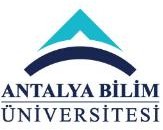 AKTS DERS TANITIM FORMUAKTS DERS TANITIM FORMUAKTS DERS TANITIM FORMUAKTS DERS TANITIM FORMUAKTS DERS TANITIM FORMUAKTS DERS TANITIM FORMUI. BÖLÜM (Senato Onayı)I. BÖLÜM (Senato Onayı)I. BÖLÜM (Senato Onayı)I. BÖLÜM (Senato Onayı)I. BÖLÜM (Senato Onayı)I. BÖLÜM (Senato Onayı)I. BÖLÜM (Senato Onayı)Dersi Açan Fakülte /YOMühendislik FakültesiMühendislik FakültesiMühendislik FakültesiMühendislik FakültesiMühendislik FakültesiMühendislik FakültesiDersi Açan BölümEndüstri MühendisliğiEndüstri MühendisliğiEndüstri MühendisliğiEndüstri MühendisliğiEndüstri MühendisliğiEndüstri MühendisliğiDersi Alan Program (lar)Endüstri MühendisliğiEndüstri MühendisliğiEndüstri MühendisliğiEndüstri MühendisliğiEndüstri MühendisliğiZorunluDersi Alan Program (lar)Bilgisayar Mühendisliği,	İnşaat MühendisliğiBilgisayar Mühendisliği,	İnşaat MühendisliğiBilgisayar Mühendisliği,	İnşaat MühendisliğiBilgisayar Mühendisliği,	İnşaat MühendisliğiBilgisayar Mühendisliği,	İnşaat MühendisliğiSeçmeliDersi Alan Program (lar)Elektrik Elektronik Mühendisliği, İşletmeElektrik Elektronik Mühendisliği, İşletmeElektrik Elektronik Mühendisliği, İşletmeElektrik Elektronik Mühendisliği, İşletmeElektrik Elektronik Mühendisliği, İşletmeSeçmeliDers KoduIE 312IE 312IE 312IE 312IE 312IE 312Ders AdıKalite Kontrol MühendisliğiKalite Kontrol MühendisliğiKalite Kontrol MühendisliğiKalite Kontrol MühendisliğiKalite Kontrol MühendisliğiKalite Kontrol MühendisliğiÖğretim diliİngilizceİngilizceİngilizceİngilizceİngilizceİngilizceDers TürüDersDersDersDersDersDersDers SeviyesiLisansLisansLisansLisansLisansLisansHaftalık Ders SaatiDers: 3Ders: 3Lab: 0Uygulama: 0Pratik:Pratik:AKTS Kredisi666666Notlandırma TürüHarf notuHarf notuHarf notuHarf notuHarf notuHarf notuÖn koşul/larIE 212IE 212IE 212IE 212IE 212IE 212Yan koşul/lar------KayıtKısıtlaması------Dersin Amacıİstatistiksel süreç kontrolü, stratejik toplam kalite yönetimi, altı sigma gibi temel kavramlar ve bu kavramlar, felsefeler ve stratejilerin hükümet ve sanayi alanında kaynaklanan sorunlarına yönelik uygulamalarına bir giriş sağlar.İstatistiksel analiz ve kontrol grafiği yorumu ve onların iş yerinde uygulamalarındaki karmaşıklığı öğrencinin daha iyi anlamasını sağlar.İmalat ve hizmet sektörü süreçlerinde varyasyona sebep olacak teşhis ve sorunların analizi konularında beceri kazandırır."Yaygın olarak kullanılan" kalite analiz araçları ve tekniklerinin temel bilgisini sağlar. Güncel kullanımda olan kalite yönetimi sorun çözme teknikleri konusunda bir farkındalık oluşturur.İstatistiksel süreç kontrolü, stratejik toplam kalite yönetimi, altı sigma gibi temel kavramlar ve bu kavramlar, felsefeler ve stratejilerin hükümet ve sanayi alanında kaynaklanan sorunlarına yönelik uygulamalarına bir giriş sağlar.İstatistiksel analiz ve kontrol grafiği yorumu ve onların iş yerinde uygulamalarındaki karmaşıklığı öğrencinin daha iyi anlamasını sağlar.İmalat ve hizmet sektörü süreçlerinde varyasyona sebep olacak teşhis ve sorunların analizi konularında beceri kazandırır."Yaygın olarak kullanılan" kalite analiz araçları ve tekniklerinin temel bilgisini sağlar. Güncel kullanımda olan kalite yönetimi sorun çözme teknikleri konusunda bir farkındalık oluşturur.İstatistiksel süreç kontrolü, stratejik toplam kalite yönetimi, altı sigma gibi temel kavramlar ve bu kavramlar, felsefeler ve stratejilerin hükümet ve sanayi alanında kaynaklanan sorunlarına yönelik uygulamalarına bir giriş sağlar.İstatistiksel analiz ve kontrol grafiği yorumu ve onların iş yerinde uygulamalarındaki karmaşıklığı öğrencinin daha iyi anlamasını sağlar.İmalat ve hizmet sektörü süreçlerinde varyasyona sebep olacak teşhis ve sorunların analizi konularında beceri kazandırır."Yaygın olarak kullanılan" kalite analiz araçları ve tekniklerinin temel bilgisini sağlar. Güncel kullanımda olan kalite yönetimi sorun çözme teknikleri konusunda bir farkındalık oluşturur.İstatistiksel süreç kontrolü, stratejik toplam kalite yönetimi, altı sigma gibi temel kavramlar ve bu kavramlar, felsefeler ve stratejilerin hükümet ve sanayi alanında kaynaklanan sorunlarına yönelik uygulamalarına bir giriş sağlar.İstatistiksel analiz ve kontrol grafiği yorumu ve onların iş yerinde uygulamalarındaki karmaşıklığı öğrencinin daha iyi anlamasını sağlar.İmalat ve hizmet sektörü süreçlerinde varyasyona sebep olacak teşhis ve sorunların analizi konularında beceri kazandırır."Yaygın olarak kullanılan" kalite analiz araçları ve tekniklerinin temel bilgisini sağlar. Güncel kullanımda olan kalite yönetimi sorun çözme teknikleri konusunda bir farkındalık oluşturur.İstatistiksel süreç kontrolü, stratejik toplam kalite yönetimi, altı sigma gibi temel kavramlar ve bu kavramlar, felsefeler ve stratejilerin hükümet ve sanayi alanında kaynaklanan sorunlarına yönelik uygulamalarına bir giriş sağlar.İstatistiksel analiz ve kontrol grafiği yorumu ve onların iş yerinde uygulamalarındaki karmaşıklığı öğrencinin daha iyi anlamasını sağlar.İmalat ve hizmet sektörü süreçlerinde varyasyona sebep olacak teşhis ve sorunların analizi konularında beceri kazandırır."Yaygın olarak kullanılan" kalite analiz araçları ve tekniklerinin temel bilgisini sağlar. Güncel kullanımda olan kalite yönetimi sorun çözme teknikleri konusunda bir farkındalık oluşturur.İstatistiksel süreç kontrolü, stratejik toplam kalite yönetimi, altı sigma gibi temel kavramlar ve bu kavramlar, felsefeler ve stratejilerin hükümet ve sanayi alanında kaynaklanan sorunlarına yönelik uygulamalarına bir giriş sağlar.İstatistiksel analiz ve kontrol grafiği yorumu ve onların iş yerinde uygulamalarındaki karmaşıklığı öğrencinin daha iyi anlamasını sağlar.İmalat ve hizmet sektörü süreçlerinde varyasyona sebep olacak teşhis ve sorunların analizi konularında beceri kazandırır."Yaygın olarak kullanılan" kalite analiz araçları ve tekniklerinin temel bilgisini sağlar. Güncel kullanımda olan kalite yönetimi sorun çözme teknikleri konusunda bir farkındalık oluşturur.Ders İçeriğiModern kalite kontrol teknikleri ve istatistiksel süreç kontrol sistemlerinin tasarımını, kabul örnekleme ve süreç iyileştirmeyi sunar.Modern kalite kontrol teknikleri ve istatistiksel süreç kontrol sistemlerinin tasarımını, kabul örnekleme ve süreç iyileştirmeyi sunar.Modern kalite kontrol teknikleri ve istatistiksel süreç kontrol sistemlerinin tasarımını, kabul örnekleme ve süreç iyileştirmeyi sunar.Modern kalite kontrol teknikleri ve istatistiksel süreç kontrol sistemlerinin tasarımını, kabul örnekleme ve süreç iyileştirmeyi sunar.Modern kalite kontrol teknikleri ve istatistiksel süreç kontrol sistemlerinin tasarımını, kabul örnekleme ve süreç iyileştirmeyi sunar.Modern kalite kontrol teknikleri ve istatistiksel süreç kontrol sistemlerinin tasarımını, kabul örnekleme ve süreç iyileştirmeyi sunar.Öğrenim ÇıktılarıÖÇ1Kalite yönetimi ile ilgili terim ve kelimeleri tanımlama, kalite kültürünün neden önemli olduğunu açıklamaKalite yönetimi ile ilgili terim ve kelimeleri tanımlama, kalite kültürünün neden önemli olduğunu açıklamaKalite yönetimi ile ilgili terim ve kelimeleri tanımlama, kalite kültürünün neden önemli olduğunu açıklamaKalite yönetimi ile ilgili terim ve kelimeleri tanımlama, kalite kültürünün neden önemli olduğunu açıklamaKalite yönetimi ile ilgili terim ve kelimeleri tanımlama, kalite kültürünün neden önemli olduğunu açıklamaÖğrenim ÇıktılarıÖÇ2Kalite kontrol üzerine çok çeşitli yöntemlerin ve son gelişmelerin (örneğin, QA/QC, STQM, Altı Sigma veDFSS) kullanımıKalite kontrol üzerine çok çeşitli yöntemlerin ve son gelişmelerin (örneğin, QA/QC, STQM, Altı Sigma veDFSS) kullanımıKalite kontrol üzerine çok çeşitli yöntemlerin ve son gelişmelerin (örneğin, QA/QC, STQM, Altı Sigma veDFSS) kullanımıKalite kontrol üzerine çok çeşitli yöntemlerin ve son gelişmelerin (örneğin, QA/QC, STQM, Altı Sigma veDFSS) kullanımıKalite kontrol üzerine çok çeşitli yöntemlerin ve son gelişmelerin (örneğin, QA/QC, STQM, Altı Sigma veDFSS) kullanımıÖğrenim ÇıktılarıÖÇ3Verileri analiz edebilme ve değerlendirebilmeVerileri analiz edebilme ve değerlendirebilmeVerileri analiz edebilme ve değerlendirebilmeVerileri analiz edebilme ve değerlendirebilmeVerileri analiz edebilme ve değerlendirebilmeÖğrenim ÇıktılarıÖÇ4Güncel istatistiksel yöntemleri derinlemesine öğrenme, mühendislik ve kalite kontrol alanlarında uygulamaGüncel istatistiksel yöntemleri derinlemesine öğrenme, mühendislik ve kalite kontrol alanlarında uygulamaGüncel istatistiksel yöntemleri derinlemesine öğrenme, mühendislik ve kalite kontrol alanlarında uygulamaGüncel istatistiksel yöntemleri derinlemesine öğrenme, mühendislik ve kalite kontrol alanlarında uygulamaGüncel istatistiksel yöntemleri derinlemesine öğrenme, mühendislik ve kalite kontrol alanlarında uygulamaÖğrenim ÇıktılarıÖÇ5Minitab yazılımının kalite kontrol alanında kullanımını öğrenmeMinitab yazılımının kalite kontrol alanında kullanımını öğrenmeMinitab yazılımının kalite kontrol alanında kullanımını öğrenmeMinitab yazılımının kalite kontrol alanında kullanımını öğrenmeMinitab yazılımının kalite kontrol alanında kullanımını öğrenmeÖğrenim ÇıktılarıÖÇ6Kalite gözetimi ve iyileştirilmesi için kontrol grafikleri hazırlayıp bunları yorumlamaKalite gözetimi ve iyileştirilmesi için kontrol grafikleri hazırlayıp bunları yorumlamaKalite gözetimi ve iyileştirilmesi için kontrol grafikleri hazırlayıp bunları yorumlamaKalite gözetimi ve iyileştirilmesi için kontrol grafikleri hazırlayıp bunları yorumlamaKalite gözetimi ve iyileştirilmesi için kontrol grafikleri hazırlayıp bunları yorumlamaII. BÖLÜM (Fakülte Kurulu Onayı)II. BÖLÜM (Fakülte Kurulu Onayı)II. BÖLÜM (Fakülte Kurulu Onayı)II. BÖLÜM (Fakülte Kurulu Onayı)II. BÖLÜM (Fakülte Kurulu Onayı)II. BÖLÜM (Fakülte Kurulu Onayı)II. BÖLÜM (Fakülte Kurulu Onayı)II. BÖLÜM (Fakülte Kurulu Onayı)II. BÖLÜM (Fakülte Kurulu Onayı)II. BÖLÜM (Fakülte Kurulu Onayı)II. BÖLÜM (Fakülte Kurulu Onayı)II. BÖLÜM (Fakülte Kurulu Onayı)II. BÖLÜM (Fakülte Kurulu Onayı)II. BÖLÜM (Fakülte Kurulu Onayı)II. BÖLÜM (Fakülte Kurulu Onayı)II. BÖLÜM (Fakülte Kurulu Onayı)II. BÖLÜM (Fakülte Kurulu Onayı)II. BÖLÜM (Fakülte Kurulu Onayı)II. BÖLÜM (Fakülte Kurulu Onayı)II. BÖLÜM (Fakülte Kurulu Onayı)II. BÖLÜM (Fakülte Kurulu Onayı)II. BÖLÜM (Fakülte Kurulu Onayı)II. BÖLÜM (Fakülte Kurulu Onayı)II. BÖLÜM (Fakülte Kurulu Onayı)II. BÖLÜM (Fakülte Kurulu Onayı)Temel ÇıktılarTemel ÇıktılarTemel ÇıktılarTemel ÇıktılarTemel ÇıktılarProgram ÇıktılarıProgram ÇıktılarıProgram ÇıktılarıProgram ÇıktılarıProgram ÇıktılarıProgram ÇıktılarıProgram ÇıktılarıÖÇ1ÖÇ1ÖÇ 2ÖÇ 2ÖÇ 2ÖÇ 2ÖÇ3ÖÇ3ÖÇ4ÖÇ 5ÖÇ 5ÖÇ 5ÖÇ6ÖÇ6ÖÇ6Temel ÇıktılarTemel ÇıktılarTemel ÇıktılarTemel ÇıktılarTemel ÇıktılarPÇ1PÇ1PÇ1PÇ1Türkçe ve İngilizce sözlü, yazılı ve görselyöntemlerle etkin iletişim kurma rapor yazma ve sunum yapma becerisi.Türkçe ve İngilizce sözlü, yazılı ve görselyöntemlerle etkin iletişim kurma rapor yazma ve sunum yapma becerisi.Türkçe ve İngilizce sözlü, yazılı ve görselyöntemlerle etkin iletişim kurma rapor yazma ve sunum yapma becerisi.Türkçe ve İngilizce sözlü, yazılı ve görselyöntemlerle etkin iletişim kurma rapor yazma ve sunum yapma becerisi.Türkçe ve İngilizce sözlü, yazılı ve görselyöntemlerle etkin iletişim kurma rapor yazma ve sunum yapma becerisi.Türkçe ve İngilizce sözlü, yazılı ve görselyöntemlerle etkin iletişim kurma rapor yazma ve sunum yapma becerisi.Türkçe ve İngilizce sözlü, yazılı ve görselyöntemlerle etkin iletişim kurma rapor yazma ve sunum yapma becerisi.111111000000000Temel ÇıktılarTemel ÇıktılarTemel ÇıktılarTemel ÇıktılarTemel ÇıktılarPÇ2PÇ2PÇ2PÇ2Hem bireysel hem de disiplin içi ve çok disiplinli takımlarda etkin biçimde çalışabilme becerisi.Hem bireysel hem de disiplin içi ve çok disiplinli takımlarda etkin biçimde çalışabilme becerisi.Hem bireysel hem de disiplin içi ve çok disiplinli takımlarda etkin biçimde çalışabilme becerisi.Hem bireysel hem de disiplin içi ve çok disiplinli takımlarda etkin biçimde çalışabilme becerisi.Hem bireysel hem de disiplin içi ve çok disiplinli takımlarda etkin biçimde çalışabilme becerisi.Hem bireysel hem de disiplin içi ve çok disiplinli takımlarda etkin biçimde çalışabilme becerisi.Hem bireysel hem de disiplin içi ve çok disiplinli takımlarda etkin biçimde çalışabilme becerisi.000000000111111Temel ÇıktılarTemel ÇıktılarTemel ÇıktılarTemel ÇıktılarTemel ÇıktılarPÇ3PÇ3PÇ3PÇ3Yaşam boyu öğrenmenin gerekliliği bilinci ve bilgiye erişebilme, bilim ve teknolojidekigelişmeleri izleme ve kendini sürekli yenilemebecerisi.Yaşam boyu öğrenmenin gerekliliği bilinci ve bilgiye erişebilme, bilim ve teknolojidekigelişmeleri izleme ve kendini sürekli yenilemebecerisi.Yaşam boyu öğrenmenin gerekliliği bilinci ve bilgiye erişebilme, bilim ve teknolojidekigelişmeleri izleme ve kendini sürekli yenilemebecerisi.Yaşam boyu öğrenmenin gerekliliği bilinci ve bilgiye erişebilme, bilim ve teknolojidekigelişmeleri izleme ve kendini sürekli yenilemebecerisi.Yaşam boyu öğrenmenin gerekliliği bilinci ve bilgiye erişebilme, bilim ve teknolojidekigelişmeleri izleme ve kendini sürekli yenilemebecerisi.Yaşam boyu öğrenmenin gerekliliği bilinci ve bilgiye erişebilme, bilim ve teknolojidekigelişmeleri izleme ve kendini sürekli yenilemebecerisi.Yaşam boyu öğrenmenin gerekliliği bilinci ve bilgiye erişebilme, bilim ve teknolojidekigelişmeleri izleme ve kendini sürekli yenilemebecerisi.002222000000000Temel ÇıktılarTemel ÇıktılarTemel ÇıktılarTemel ÇıktılarTemel ÇıktılarPÇ4PÇ4PÇ4PÇ4Proje yönetimi, risk yönetimi, yenilikçilik vedeğişiklik yönetimi, girişimcilik ve sürdürülebilir kalkınma hakkında bilgi.Proje yönetimi, risk yönetimi, yenilikçilik vedeğişiklik yönetimi, girişimcilik ve sürdürülebilir kalkınma hakkında bilgi.Proje yönetimi, risk yönetimi, yenilikçilik vedeğişiklik yönetimi, girişimcilik ve sürdürülebilir kalkınma hakkında bilgi.Proje yönetimi, risk yönetimi, yenilikçilik vedeğişiklik yönetimi, girişimcilik ve sürdürülebilir kalkınma hakkında bilgi.Proje yönetimi, risk yönetimi, yenilikçilik vedeğişiklik yönetimi, girişimcilik ve sürdürülebilir kalkınma hakkında bilgi.Proje yönetimi, risk yönetimi, yenilikçilik vedeğişiklik yönetimi, girişimcilik ve sürdürülebilir kalkınma hakkında bilgi.Proje yönetimi, risk yönetimi, yenilikçilik vedeğişiklik yönetimi, girişimcilik ve sürdürülebilir kalkınma hakkında bilgi.222222000000111Temel ÇıktılarTemel ÇıktılarTemel ÇıktılarTemel ÇıktılarTemel ÇıktılarPÇ5PÇ5PÇ5PÇ5Sektörler hakkında farkındalık ve iş planı hazırlama becerisi.Sektörler hakkında farkındalık ve iş planı hazırlama becerisi.Sektörler hakkında farkındalık ve iş planı hazırlama becerisi.Sektörler hakkında farkındalık ve iş planı hazırlama becerisi.Sektörler hakkında farkındalık ve iş planı hazırlama becerisi.Sektörler hakkında farkındalık ve iş planı hazırlama becerisi.Sektörler hakkında farkındalık ve iş planı hazırlama becerisi.112222001000222Temel ÇıktılarTemel ÇıktılarTemel ÇıktılarTemel ÇıktılarTemel ÇıktılarPÇ6PÇ6PÇ6PÇ6Mesleki ve etik sorumluluk bilinci ve etik ilkelerine uygun davranma.Mesleki ve etik sorumluluk bilinci ve etik ilkelerine uygun davranma.Mesleki ve etik sorumluluk bilinci ve etik ilkelerine uygun davranma.Mesleki ve etik sorumluluk bilinci ve etik ilkelerine uygun davranma.Mesleki ve etik sorumluluk bilinci ve etik ilkelerine uygun davranma.Mesleki ve etik sorumluluk bilinci ve etik ilkelerine uygun davranma.Mesleki ve etik sorumluluk bilinci ve etik ilkelerine uygun davranma.110000000000000Fakülte/YO ÇıktılarıFakülte/YO ÇıktılarıFakülte/YO ÇıktılarıFakülte/YO ÇıktılarıFakülte/YO ÇıktılarıPÇ7PÇ7PÇ7PÇ7Mühendislik uygulamaları için gerekli olan modern teknik ve araçları geliştirme, seçme ve kullanma becerisi; bilişim teknolojilerini etkin bir şekilde kullanma becerisi.Mühendislik uygulamaları için gerekli olan modern teknik ve araçları geliştirme, seçme ve kullanma becerisi; bilişim teknolojilerini etkin bir şekilde kullanma becerisi.Mühendislik uygulamaları için gerekli olan modern teknik ve araçları geliştirme, seçme ve kullanma becerisi; bilişim teknolojilerini etkin bir şekilde kullanma becerisi.Mühendislik uygulamaları için gerekli olan modern teknik ve araçları geliştirme, seçme ve kullanma becerisi; bilişim teknolojilerini etkin bir şekilde kullanma becerisi.Mühendislik uygulamaları için gerekli olan modern teknik ve araçları geliştirme, seçme ve kullanma becerisi; bilişim teknolojilerini etkin bir şekilde kullanma becerisi.Mühendislik uygulamaları için gerekli olan modern teknik ve araçları geliştirme, seçme ve kullanma becerisi; bilişim teknolojilerini etkin bir şekilde kullanma becerisi.Mühendislik uygulamaları için gerekli olan modern teknik ve araçları geliştirme, seçme ve kullanma becerisi; bilişim teknolojilerini etkin bir şekilde kullanma becerisi.001111002333111Fakülte/YO ÇıktılarıFakülte/YO ÇıktılarıFakülte/YO ÇıktılarıFakülte/YO ÇıktılarıFakülte/YO ÇıktılarıPÇ8PÇ8PÇ8PÇ8Mühendislik uygulamalarının evrensel ve toplumsal boyutlarda sağlık, çevre ve güvenlik üzerindekietkileri ile çağın sorunları hakkında bilgi; mühendislik çözümlerinin hukuksal sonuçları konusundafarkındalık.Mühendislik uygulamalarının evrensel ve toplumsal boyutlarda sağlık, çevre ve güvenlik üzerindekietkileri ile çağın sorunları hakkında bilgi; mühendislik çözümlerinin hukuksal sonuçları konusundafarkındalık.Mühendislik uygulamalarının evrensel ve toplumsal boyutlarda sağlık, çevre ve güvenlik üzerindekietkileri ile çağın sorunları hakkında bilgi; mühendislik çözümlerinin hukuksal sonuçları konusundafarkındalık.Mühendislik uygulamalarının evrensel ve toplumsal boyutlarda sağlık, çevre ve güvenlik üzerindekietkileri ile çağın sorunları hakkında bilgi; mühendislik çözümlerinin hukuksal sonuçları konusundafarkındalık.Mühendislik uygulamalarının evrensel ve toplumsal boyutlarda sağlık, çevre ve güvenlik üzerindekietkileri ile çağın sorunları hakkında bilgi; mühendislik çözümlerinin hukuksal sonuçları konusundafarkındalık.Mühendislik uygulamalarının evrensel ve toplumsal boyutlarda sağlık, çevre ve güvenlik üzerindekietkileri ile çağın sorunları hakkında bilgi; mühendislik çözümlerinin hukuksal sonuçları konusundafarkındalık.Mühendislik uygulamalarının evrensel ve toplumsal boyutlarda sağlık, çevre ve güvenlik üzerindekietkileri ile çağın sorunları hakkında bilgi; mühendislik çözümlerinin hukuksal sonuçları konusundafarkındalık.001111000000000Fakülte/YO ÇıktılarıFakülte/YO ÇıktılarıFakülte/YO ÇıktılarıFakülte/YO ÇıktılarıFakülte/YO ÇıktılarıPÇ9PÇ9PÇ9PÇ9Karmaşık mühendislik problemlerini saptama, tanımlama, formüle etme ve çözme becerisi; buamaçla uygun analiz ve modelleme yöntemlerini seçme ve uygulama becerisi.Karmaşık mühendislik problemlerini saptama, tanımlama, formüle etme ve çözme becerisi; buamaçla uygun analiz ve modelleme yöntemlerini seçme ve uygulama becerisi.Karmaşık mühendislik problemlerini saptama, tanımlama, formüle etme ve çözme becerisi; buamaçla uygun analiz ve modelleme yöntemlerini seçme ve uygulama becerisi.Karmaşık mühendislik problemlerini saptama, tanımlama, formüle etme ve çözme becerisi; buamaçla uygun analiz ve modelleme yöntemlerini seçme ve uygulama becerisi.Karmaşık mühendislik problemlerini saptama, tanımlama, formüle etme ve çözme becerisi; buamaçla uygun analiz ve modelleme yöntemlerini seçme ve uygulama becerisi.Karmaşık mühendislik problemlerini saptama, tanımlama, formüle etme ve çözme becerisi; buamaçla uygun analiz ve modelleme yöntemlerini seçme ve uygulama becerisi.Karmaşık mühendislik problemlerini saptama, tanımlama, formüle etme ve çözme becerisi; buamaçla uygun analiz ve modelleme yöntemlerini seçme ve uygulama becerisi.000000332222222Fakülte/YO ÇıktılarıFakülte/YO ÇıktılarıFakülte/YO ÇıktılarıFakülte/YO ÇıktılarıFakülte/YO ÇıktılarıPÇ10PÇ10PÇ10PÇ10Mühendislik uygulamaları için gerekli olan modern teknik ve araçları geliştirme, seçme ve kullanma becerisi; bilişim teknolojilerini etkin bir şekilde kullanma becerisi.Mühendislik uygulamaları için gerekli olan modern teknik ve araçları geliştirme, seçme ve kullanma becerisi; bilişim teknolojilerini etkin bir şekilde kullanma becerisi.Mühendislik uygulamaları için gerekli olan modern teknik ve araçları geliştirme, seçme ve kullanma becerisi; bilişim teknolojilerini etkin bir şekilde kullanma becerisi.Mühendislik uygulamaları için gerekli olan modern teknik ve araçları geliştirme, seçme ve kullanma becerisi; bilişim teknolojilerini etkin bir şekilde kullanma becerisi.Mühendislik uygulamaları için gerekli olan modern teknik ve araçları geliştirme, seçme ve kullanma becerisi; bilişim teknolojilerini etkin bir şekilde kullanma becerisi.Mühendislik uygulamaları için gerekli olan modern teknik ve araçları geliştirme, seçme ve kullanma becerisi; bilişim teknolojilerini etkin bir şekilde kullanma becerisi.Mühendislik uygulamaları için gerekli olan modern teknik ve araçları geliştirme, seçme ve kullanma becerisi; bilişim teknolojilerini etkin bir şekilde kullanma becerisi.002222112333111Program ÇıktılarıProgram ÇıktılarıProgram ÇıktılarıProgram ÇıktılarıProgram ÇıktılarıPÇ11PÇ11PÇ11PÇ11Matematik, fen bilimleri ve Endüstri mühendisliği konularında yeterli bilgi birikimi; bu alanlardaki kuramsal ve uygulamalı bilgileri mühendislik problemlerini modelleme ve çözme için uygulayabilme becerisi.Matematik, fen bilimleri ve Endüstri mühendisliği konularında yeterli bilgi birikimi; bu alanlardaki kuramsal ve uygulamalı bilgileri mühendislik problemlerini modelleme ve çözme için uygulayabilme becerisi.Matematik, fen bilimleri ve Endüstri mühendisliği konularında yeterli bilgi birikimi; bu alanlardaki kuramsal ve uygulamalı bilgileri mühendislik problemlerini modelleme ve çözme için uygulayabilme becerisi.Matematik, fen bilimleri ve Endüstri mühendisliği konularında yeterli bilgi birikimi; bu alanlardaki kuramsal ve uygulamalı bilgileri mühendislik problemlerini modelleme ve çözme için uygulayabilme becerisi.Matematik, fen bilimleri ve Endüstri mühendisliği konularında yeterli bilgi birikimi; bu alanlardaki kuramsal ve uygulamalı bilgileri mühendislik problemlerini modelleme ve çözme için uygulayabilme becerisi.Matematik, fen bilimleri ve Endüstri mühendisliği konularında yeterli bilgi birikimi; bu alanlardaki kuramsal ve uygulamalı bilgileri mühendislik problemlerini modelleme ve çözme için uygulayabilme becerisi.Matematik, fen bilimleri ve Endüstri mühendisliği konularında yeterli bilgi birikimi; bu alanlardaki kuramsal ve uygulamalı bilgileri mühendislik problemlerini modelleme ve çözme için uygulayabilme becerisi.000000001222222Program ÇıktılarıProgram ÇıktılarıProgram ÇıktılarıProgram ÇıktılarıProgram ÇıktılarıPÇ12PÇ12PÇ12PÇ12Karmaşık bir sistemi, süreci, cihazı veya ürünü ekonomi, çevre sorunları, sürdürülebilirlik,üretilebilirlik, etik, sağlık, güvenlik, sosyal ve politik sorunlar gerçekçi kısıtlar ve koşullar altında, belirli gereksinimleri karşılayacak şekilde tasarlama becerisi; bu amaçla modern tasarım yöntemlerini uygulama becerisi.Karmaşık bir sistemi, süreci, cihazı veya ürünü ekonomi, çevre sorunları, sürdürülebilirlik,üretilebilirlik, etik, sağlık, güvenlik, sosyal ve politik sorunlar gerçekçi kısıtlar ve koşullar altında, belirli gereksinimleri karşılayacak şekilde tasarlama becerisi; bu amaçla modern tasarım yöntemlerini uygulama becerisi.Karmaşık bir sistemi, süreci, cihazı veya ürünü ekonomi, çevre sorunları, sürdürülebilirlik,üretilebilirlik, etik, sağlık, güvenlik, sosyal ve politik sorunlar gerçekçi kısıtlar ve koşullar altında, belirli gereksinimleri karşılayacak şekilde tasarlama becerisi; bu amaçla modern tasarım yöntemlerini uygulama becerisi.Karmaşık bir sistemi, süreci, cihazı veya ürünü ekonomi, çevre sorunları, sürdürülebilirlik,üretilebilirlik, etik, sağlık, güvenlik, sosyal ve politik sorunlar gerçekçi kısıtlar ve koşullar altında, belirli gereksinimleri karşılayacak şekilde tasarlama becerisi; bu amaçla modern tasarım yöntemlerini uygulama becerisi.Karmaşık bir sistemi, süreci, cihazı veya ürünü ekonomi, çevre sorunları, sürdürülebilirlik,üretilebilirlik, etik, sağlık, güvenlik, sosyal ve politik sorunlar gerçekçi kısıtlar ve koşullar altında, belirli gereksinimleri karşılayacak şekilde tasarlama becerisi; bu amaçla modern tasarım yöntemlerini uygulama becerisi.Karmaşık bir sistemi, süreci, cihazı veya ürünü ekonomi, çevre sorunları, sürdürülebilirlik,üretilebilirlik, etik, sağlık, güvenlik, sosyal ve politik sorunlar gerçekçi kısıtlar ve koşullar altında, belirli gereksinimleri karşılayacak şekilde tasarlama becerisi; bu amaçla modern tasarım yöntemlerini uygulama becerisi.Karmaşık bir sistemi, süreci, cihazı veya ürünü ekonomi, çevre sorunları, sürdürülebilirlik,üretilebilirlik, etik, sağlık, güvenlik, sosyal ve politik sorunlar gerçekçi kısıtlar ve koşullar altında, belirli gereksinimleri karşılayacak şekilde tasarlama becerisi; bu amaçla modern tasarım yöntemlerini uygulama becerisi.000000110000222Program ÇıktılarıProgram ÇıktılarıProgram ÇıktılarıProgram ÇıktılarıProgram ÇıktılarıPÇ13PÇ13PÇ13PÇ13Endüstri Mühendisliği gerçek hayat problemlerinin incelenmesi ve çözümü için benzetim kullanmak, sonuçları analiz etme ve yorumlama becerisi.Endüstri Mühendisliği gerçek hayat problemlerinin incelenmesi ve çözümü için benzetim kullanmak, sonuçları analiz etme ve yorumlama becerisi.Endüstri Mühendisliği gerçek hayat problemlerinin incelenmesi ve çözümü için benzetim kullanmak, sonuçları analiz etme ve yorumlama becerisi.Endüstri Mühendisliği gerçek hayat problemlerinin incelenmesi ve çözümü için benzetim kullanmak, sonuçları analiz etme ve yorumlama becerisi.Endüstri Mühendisliği gerçek hayat problemlerinin incelenmesi ve çözümü için benzetim kullanmak, sonuçları analiz etme ve yorumlama becerisi.Endüstri Mühendisliği gerçek hayat problemlerinin incelenmesi ve çözümü için benzetim kullanmak, sonuçları analiz etme ve yorumlama becerisi.Endüstri Mühendisliği gerçek hayat problemlerinin incelenmesi ve çözümü için benzetim kullanmak, sonuçları analiz etme ve yorumlama becerisi.000000221111333III. BÖLÜM (Bölüm Kurulunda Görüşülür)III. BÖLÜM (Bölüm Kurulunda Görüşülür)III. BÖLÜM (Bölüm Kurulunda Görüşülür)III. BÖLÜM (Bölüm Kurulunda Görüşülür)III. BÖLÜM (Bölüm Kurulunda Görüşülür)III. BÖLÜM (Bölüm Kurulunda Görüşülür)III. BÖLÜM (Bölüm Kurulunda Görüşülür)III. BÖLÜM (Bölüm Kurulunda Görüşülür)III. BÖLÜM (Bölüm Kurulunda Görüşülür)III. BÖLÜM (Bölüm Kurulunda Görüşülür)III. BÖLÜM (Bölüm Kurulunda Görüşülür)III. BÖLÜM (Bölüm Kurulunda Görüşülür)III. BÖLÜM (Bölüm Kurulunda Görüşülür)III. BÖLÜM (Bölüm Kurulunda Görüşülür)III. BÖLÜM (Bölüm Kurulunda Görüşülür)III. BÖLÜM (Bölüm Kurulunda Görüşülür)III. BÖLÜM (Bölüm Kurulunda Görüşülür)III. BÖLÜM (Bölüm Kurulunda Görüşülür)III. BÖLÜM (Bölüm Kurulunda Görüşülür)III. BÖLÜM (Bölüm Kurulunda Görüşülür)III. BÖLÜM (Bölüm Kurulunda Görüşülür)III. BÖLÜM (Bölüm Kurulunda Görüşülür)III. BÖLÜM (Bölüm Kurulunda Görüşülür)III. BÖLÜM (Bölüm Kurulunda Görüşülür)III. BÖLÜM (Bölüm Kurulunda Görüşülür)Öğretilen Konular, Konuların ÖğrenimÇıktılarınaKatkıları ve Öğrenim Değerlendirme MetodlarıÖğretilen Konular, Konuların ÖğrenimÇıktılarınaKatkıları ve Öğrenim Değerlendirme MetodlarıÖğretilen Konular, Konuların ÖğrenimÇıktılarınaKatkıları ve Öğrenim Değerlendirme MetodlarıKonu#Konu#Konu#Konu#Konu#HaftaHaftaKonuKonuKonuKonuKonuÖÇ1ÖÇ1ÖÇ2ÖÇ2ÖÇ3ÖÇ3ÖÇ3ÖÇ3ÖÇ4ÖÇ4ÖÇ4ÖÇ5ÖÇ5ÖÇ5ÖÇ6Öğretilen Konular, Konuların ÖğrenimÇıktılarınaKatkıları ve Öğrenim Değerlendirme MetodlarıÖğretilen Konular, Konuların ÖğrenimÇıktılarınaKatkıları ve Öğrenim Değerlendirme MetodlarıÖğretilen Konular, Konuların ÖğrenimÇıktılarınaKatkıları ve Öğrenim Değerlendirme MetodlarıK1K1K1K1K111Kalite Yönetimine Giriş ve İyileştirmeKalite Yönetimine Giriş ve İyileştirmeKalite Yönetimine Giriş ve İyileştirmeKalite Yönetimine Giriş ve İyileştirmeKalite Yönetimine Giriş ve İyileştirmeD1/2/3D1/2/3Öğretilen Konular, Konuların ÖğrenimÇıktılarınaKatkıları ve Öğrenim Değerlendirme MetodlarıÖğretilen Konular, Konuların ÖğrenimÇıktılarınaKatkıları ve Öğrenim Değerlendirme MetodlarıÖğretilen Konular, Konuların ÖğrenimÇıktılarınaKatkıları ve Öğrenim Değerlendirme MetodlarıK2K2K2K2K222Altı Sigma: DMAIC Problem ÇözmeSüreciAltı Sigma: DMAIC Problem ÇözmeSüreciAltı Sigma: DMAIC Problem ÇözmeSüreciAltı Sigma: DMAIC Problem ÇözmeSüreciAltı Sigma: DMAIC Problem ÇözmeSüreciD1/2/3D1/2/3D1/2/3D1/2/3Öğretilen Konular, Konuların ÖğrenimÇıktılarınaKatkıları ve Öğrenim Değerlendirme MetodlarıÖğretilen Konular, Konuların ÖğrenimÇıktılarınaKatkıları ve Öğrenim Değerlendirme MetodlarıÖğretilen Konular, Konuların ÖğrenimÇıktılarınaKatkıları ve Öğrenim Değerlendirme MetodlarıK3K3K3K3K333Veri Karakterizasyonu için İstatistikselVeri Karakterizasyonu için İstatistikselVeri Karakterizasyonu için İstatistikselVeri Karakterizasyonu için İstatistikselVeri Karakterizasyonu için İstatistikselD1/2/3D1/2/3D1/2/3D1/2/3D1/2/3D1/2/3D1/2/3D1/2/3D1/2/3D1/2/3D1/2/3Öğretilen Konular, Konuların ÖğrenimÇıktılarınaKatkıları ve Öğrenim Değerlendirme MetodlarıÖğretilen Konular, Konuların ÖğrenimÇıktılarınaKatkıları ve Öğrenim Değerlendirme MetodlarıÖğretilen Konular, Konuların ÖğrenimÇıktılarınaKatkıları ve Öğrenim Değerlendirme MetodlarıModeller ve Olasılık KavramlarıModeller ve Olasılık KavramlarıModeller ve Olasılık KavramlarıModeller ve Olasılık KavramlarıModeller ve Olasılık KavramlarıÖğretilen Konular, Konuların ÖğrenimÇıktılarınaKatkıları ve Öğrenim Değerlendirme MetodlarıÖğretilen Konular, Konuların ÖğrenimÇıktılarınaKatkıları ve Öğrenim Değerlendirme MetodlarıÖğretilen Konular, Konuların ÖğrenimÇıktılarınaKatkıları ve Öğrenim Değerlendirme MetodlarıK4K4K4K4K444Kontrol Grafiğinin İstatistikselTemelleriKontrol Grafiğinin İstatistikselTemelleriKontrol Grafiğinin İstatistikselTemelleriKontrol Grafiğinin İstatistikselTemelleriKontrol Grafiğinin İstatistikselTemelleriD1/2/3D1/2/3D1/2/3D1/2/3D1/2/3D1/2/3D1/2/3D1/2/3D1/2/3D1/2/3Öğretilen Konular, Konuların ÖğrenimÇıktılarınaKatkıları ve Öğrenim Değerlendirme MetodlarıÖğretilen Konular, Konuların ÖğrenimÇıktılarınaKatkıları ve Öğrenim Değerlendirme MetodlarıÖğretilen Konular, Konuların ÖğrenimÇıktılarınaKatkıları ve Öğrenim Değerlendirme MetodlarıK5K5K5K5K555Değişken Veri için Kontrol TablolarıDeğişken Veri için Kontrol TablolarıDeğişken Veri için Kontrol TablolarıDeğişken Veri için Kontrol TablolarıDeğişken Veri için Kontrol TablolarıD1/2/3D1/2/3D1/2/3D1/2/3D1/2/3D1/2/3D1/2/3D1/2/3D1/2/3D1/2/3Öğretilen Konular, Konuların ÖğrenimÇıktılarınaKatkıları ve Öğrenim Değerlendirme MetodlarıÖğretilen Konular, Konuların ÖğrenimÇıktılarınaKatkıları ve Öğrenim Değerlendirme MetodlarıÖğretilen Konular, Konuların ÖğrenimÇıktılarınaKatkıları ve Öğrenim Değerlendirme MetodlarıK6K6K6K6K666Nitelikler Kontrol TablolarıNitelikler Kontrol TablolarıNitelikler Kontrol TablolarıNitelikler Kontrol TablolarıNitelikler Kontrol TablolarıD1/2/3D1/2/3D1/2/3D1/2/3D1/2/3D1/2/3D1/2/3D1/2/3D1/2/3D1/2/3Öğretilen Konular, Konuların ÖğrenimÇıktılarınaKatkıları ve Öğrenim Değerlendirme MetodlarıÖğretilen Konular, Konuların ÖğrenimÇıktılarınaKatkıları ve Öğrenim Değerlendirme MetodlarıÖğretilen Konular, Konuların ÖğrenimÇıktılarınaKatkıları ve Öğrenim Değerlendirme MetodlarıK7K7K7K7K777Süreç Yetenek DeğerlendirmesiSüreç Yetenek DeğerlendirmesiSüreç Yetenek DeğerlendirmesiSüreç Yetenek DeğerlendirmesiSüreç Yetenek DeğerlendirmesiD1/2/3D1/2/3D1/2/3D1/2/3D1/2/3D1/2/3D1/2/3D1/2/3D1/2/3Öğretilen Konular, Konuların ÖğrenimÇıktılarınaKatkıları ve Öğrenim Değerlendirme MetodlarıÖğretilen Konular, Konuların ÖğrenimÇıktılarınaKatkıları ve Öğrenim Değerlendirme MetodlarıÖğretilen Konular, Konuların ÖğrenimÇıktılarınaKatkıları ve Öğrenim Değerlendirme MetodlarıK8K8K8K8K888Kabul Örneklemesi ProsedürleriKabul Örneklemesi ProsedürleriKabul Örneklemesi ProsedürleriKabul Örneklemesi ProsedürleriKabul Örneklemesi ProsedürleriD1/2/3D1/2/3D1/2/3D1/2/3D1/2/3Öğretilen Konular, Konuların ÖğrenimÇıktılarınaKatkıları ve Öğrenim Değerlendirme MetodlarıÖğretilen Konular, Konuların ÖğrenimÇıktılarınaKatkıları ve Öğrenim Değerlendirme MetodlarıÖğretilen Konular, Konuların ÖğrenimÇıktılarınaKatkıları ve Öğrenim Değerlendirme MetodlarıK9K9K9K9K999GüvenilirlikGüvenilirlikGüvenilirlikGüvenilirlikGüvenilirlikD1/2/3D1/2/3D1/2/3Öğretilen Konular, Konuların ÖğrenimÇıktılarınaKatkıları ve Öğrenim Değerlendirme MetodlarıÖğretilen Konular, Konuların ÖğrenimÇıktılarınaKatkıları ve Öğrenim Değerlendirme MetodlarıÖğretilen Konular, Konuların ÖğrenimÇıktılarınaKatkıları ve Öğrenim Değerlendirme MetodlarıÖğrenimDeğerlendirme Metotları, Ders NotunaEtki Ağırlıkları, Uygulama ve Telafi KurallarıÖğrenimDeğerlendirme Metotları, Ders NotunaEtki Ağırlıkları, Uygulama ve Telafi KurallarıÖğrenimDeğerlendirme Metotları, Ders NotunaEtki Ağırlıkları, Uygulama ve Telafi KurallarıNoNoNoNoTürTürTürTürAğırlıkAğırlıkAğırlıkAğırlıkUygulama KuralıUygulama KuralıUygulama KuralıUygulama KuralıUygulama KuralıUygulama KuralıTelafi KuralıTelafi KuralıTelafi KuralıTelafi KuralıTelafi KuralıTelafi KuralıTelafi KuralıTelafi KuralıTelafi KuralıÖğrenimDeğerlendirme Metotları, Ders NotunaEtki Ağırlıkları, Uygulama ve Telafi KurallarıÖğrenimDeğerlendirme Metotları, Ders NotunaEtki Ağırlıkları, Uygulama ve Telafi KurallarıÖğrenimDeğerlendirme Metotları, Ders NotunaEtki Ağırlıkları, Uygulama ve Telafi KurallarıD1D1D1D1SınavSınavSınavSınav30% Ara sınav,30% Final30% Ara sınav,30% Final30% Ara sınav,30% Final30% Ara sınav,30% FinalSınıftaSınıftaSınıftaSınıftaSınıftaSınıftaEğer sınava katılamama sebebi okul tarafından kabul edilirse, öğrenci telafi sınavı konusunda bilgilendirilirEğer sınava katılamama sebebi okul tarafından kabul edilirse, öğrenci telafi sınavı konusunda bilgilendirilirEğer sınava katılamama sebebi okul tarafından kabul edilirse, öğrenci telafi sınavı konusunda bilgilendirilirEğer sınava katılamama sebebi okul tarafından kabul edilirse, öğrenci telafi sınavı konusunda bilgilendirilirEğer sınava katılamama sebebi okul tarafından kabul edilirse, öğrenci telafi sınavı konusunda bilgilendirilirEğer sınava katılamama sebebi okul tarafından kabul edilirse, öğrenci telafi sınavı konusunda bilgilendirilirEğer sınava katılamama sebebi okul tarafından kabul edilirse, öğrenci telafi sınavı konusunda bilgilendirilirEğer sınava katılamama sebebi okul tarafından kabul edilirse, öğrenci telafi sınavı konusunda bilgilendirilirEğer sınava katılamama sebebi okul tarafından kabul edilirse, öğrenci telafi sınavı konusunda bilgilendirilirÖğrenimDeğerlendirme Metotları, Ders NotunaEtki Ağırlıkları, Uygulama ve Telafi KurallarıÖğrenimDeğerlendirme Metotları, Ders NotunaEtki Ağırlıkları, Uygulama ve Telafi KurallarıÖğrenimDeğerlendirme Metotları, Ders NotunaEtki Ağırlıkları, Uygulama ve Telafi KurallarıD2D2D2D2Kısa Sınav (Quiz)Kısa Sınav (Quiz)Kısa Sınav (Quiz)Kısa Sınav (Quiz)10%10%10%10%SınıftaSınıftaSınıftaSınıftaSınıftaSınıftaÖğrenimDeğerlendirme Metotları, Ders NotunaEtki Ağırlıkları, Uygulama ve Telafi KurallarıÖğrenimDeğerlendirme Metotları, Ders NotunaEtki Ağırlıkları, Uygulama ve Telafi KurallarıÖğrenimDeğerlendirme Metotları, Ders NotunaEtki Ağırlıkları, Uygulama ve Telafi KurallarıD3D3D3D3ÖdevÖdevÖdevÖdev20%20%20%20%Ödevler evde yapılırÖdevler evde yapılırÖdevler evde yapılırÖdevler evde yapılırÖdevler evde yapılırÖdevler evde yapılırGeç teslim: 50% puan kaybıGeç teslim: 50% puan kaybıGeç teslim: 50% puan kaybıGeç teslim: 50% puan kaybıGeç teslim: 50% puan kaybıGeç teslim: 50% puan kaybıGeç teslim: 50% puan kaybıGeç teslim: 50% puan kaybıGeç teslim: 50% puan kaybıÖğrenimDeğerlendirme Metotları, Ders NotunaEtki Ağırlıkları, Uygulama ve Telafi KurallarıÖğrenimDeğerlendirme Metotları, Ders NotunaEtki Ağırlıkları, Uygulama ve Telafi KurallarıÖğrenimDeğerlendirme Metotları, Ders NotunaEtki Ağırlıkları, Uygulama ve Telafi KurallarıD4D4D4D4ProjeProjeProjeProjeÖğrenimDeğerlendirme Metotları, Ders NotunaEtki Ağırlıkları, Uygulama ve Telafi KurallarıÖğrenimDeğerlendirme Metotları, Ders NotunaEtki Ağırlıkları, Uygulama ve Telafi KurallarıÖğrenimDeğerlendirme Metotları, Ders NotunaEtki Ağırlıkları, Uygulama ve Telafi KurallarıD5D5D5D5RaporRaporRaporRaporÖğrenimDeğerlendirme Metotları, Ders NotunaEtki Ağırlıkları, Uygulama ve Telafi KurallarıÖğrenimDeğerlendirme Metotları, Ders NotunaEtki Ağırlıkları, Uygulama ve Telafi KurallarıÖğrenimDeğerlendirme Metotları, Ders NotunaEtki Ağırlıkları, Uygulama ve Telafi KurallarıD6D6D6D6SunumSunumSunumSunumÖğrenimDeğerlendirme Metotları, Ders NotunaEtki Ağırlıkları, Uygulama ve Telafi KurallarıÖğrenimDeğerlendirme Metotları, Ders NotunaEtki Ağırlıkları, Uygulama ve Telafi KurallarıÖğrenimDeğerlendirme Metotları, Ders NotunaEtki Ağırlıkları, Uygulama ve Telafi KurallarıD7D7D7D7Katılım/EtkileşimKatılım/EtkileşimKatılım/EtkileşimKatılım/EtkileşimÖğrenimDeğerlendirme Metotları, Ders NotunaEtki Ağırlıkları, Uygulama ve Telafi KurallarıÖğrenimDeğerlendirme Metotları, Ders NotunaEtki Ağırlıkları, Uygulama ve Telafi KurallarıÖğrenimDeğerlendirme Metotları, Ders NotunaEtki Ağırlıkları, Uygulama ve Telafi KurallarıD8D8D8D8Sınıf/Lab./Saha ÇalışmasıSınıf/Lab./Saha ÇalışmasıSınıf/Lab./Saha ÇalışmasıSınıf/Lab./Saha Çalışması10%10%10%10%Labda not edilir.Labda not edilir.Labda not edilir.Labda not edilir.Labda not edilir.Labda not edilir.Laba geç kalanlar alınmayacaktır.Laba geç kalanlar alınmayacaktır.Laba geç kalanlar alınmayacaktır.Laba geç kalanlar alınmayacaktır.Laba geç kalanlar alınmayacaktır.Laba geç kalanlar alınmayacaktır.Laba geç kalanlar alınmayacaktır.Laba geç kalanlar alınmayacaktır.Laba geç kalanlar alınmayacaktır.ÖğrenimDeğerlendirme Metotları, Ders NotunaEtki Ağırlıkları, Uygulama ve Telafi KurallarıÖğrenimDeğerlendirme Metotları, Ders NotunaEtki Ağırlıkları, Uygulama ve Telafi KurallarıÖğrenimDeğerlendirme Metotları, Ders NotunaEtki Ağırlıkları, Uygulama ve Telafi KurallarıD9D9D9D9DiğerDiğerDiğerDiğer----ÖğrenimDeğerlendirme Metotları, Ders NotunaEtki Ağırlıkları, Uygulama ve Telafi KurallarıÖğrenimDeğerlendirme Metotları, Ders NotunaEtki Ağırlıkları, Uygulama ve Telafi KurallarıÖğrenimDeğerlendirme Metotları, Ders NotunaEtki Ağırlıkları, Uygulama ve Telafi KurallarıTOPLAMTOPLAMTOPLAMTOPLAMTOPLAMTOPLAMTOPLAMTOPLAM%100%100%100%100%100%100%100%100%100%100%100%100%100%100%100%100%100%100%100Öğrenim ÇıktılarınınKazanılmasının KanıtıÖğrenim ÇıktılarınınKazanılmasının KanıtıÖğrenim ÇıktılarınınKazanılmasının KanıtıHarf notları öğrenciler tarafından yapılan sınavlardan ve ödevlerden alınan notların ağırlıklı hesaplanır. Dersi veren öğretim görevlisi öğrenci notları ağırlıkları üzerinde değişim yapabilir.Harf notları öğrenciler tarafından yapılan sınavlardan ve ödevlerden alınan notların ağırlıklı hesaplanır. Dersi veren öğretim görevlisi öğrenci notları ağırlıkları üzerinde değişim yapabilir.Harf notları öğrenciler tarafından yapılan sınavlardan ve ödevlerden alınan notların ağırlıklı hesaplanır. Dersi veren öğretim görevlisi öğrenci notları ağırlıkları üzerinde değişim yapabilir.Harf notları öğrenciler tarafından yapılan sınavlardan ve ödevlerden alınan notların ağırlıklı hesaplanır. Dersi veren öğretim görevlisi öğrenci notları ağırlıkları üzerinde değişim yapabilir.Harf notları öğrenciler tarafından yapılan sınavlardan ve ödevlerden alınan notların ağırlıklı hesaplanır. Dersi veren öğretim görevlisi öğrenci notları ağırlıkları üzerinde değişim yapabilir.Harf notları öğrenciler tarafından yapılan sınavlardan ve ödevlerden alınan notların ağırlıklı hesaplanır. Dersi veren öğretim görevlisi öğrenci notları ağırlıkları üzerinde değişim yapabilir.Harf notları öğrenciler tarafından yapılan sınavlardan ve ödevlerden alınan notların ağırlıklı hesaplanır. Dersi veren öğretim görevlisi öğrenci notları ağırlıkları üzerinde değişim yapabilir.Harf notları öğrenciler tarafından yapılan sınavlardan ve ödevlerden alınan notların ağırlıklı hesaplanır. Dersi veren öğretim görevlisi öğrenci notları ağırlıkları üzerinde değişim yapabilir.Harf notları öğrenciler tarafından yapılan sınavlardan ve ödevlerden alınan notların ağırlıklı hesaplanır. Dersi veren öğretim görevlisi öğrenci notları ağırlıkları üzerinde değişim yapabilir.Harf notları öğrenciler tarafından yapılan sınavlardan ve ödevlerden alınan notların ağırlıklı hesaplanır. Dersi veren öğretim görevlisi öğrenci notları ağırlıkları üzerinde değişim yapabilir.Harf notları öğrenciler tarafından yapılan sınavlardan ve ödevlerden alınan notların ağırlıklı hesaplanır. Dersi veren öğretim görevlisi öğrenci notları ağırlıkları üzerinde değişim yapabilir.Harf notları öğrenciler tarafından yapılan sınavlardan ve ödevlerden alınan notların ağırlıklı hesaplanır. Dersi veren öğretim görevlisi öğrenci notları ağırlıkları üzerinde değişim yapabilir.Harf notları öğrenciler tarafından yapılan sınavlardan ve ödevlerden alınan notların ağırlıklı hesaplanır. Dersi veren öğretim görevlisi öğrenci notları ağırlıkları üzerinde değişim yapabilir.Harf notları öğrenciler tarafından yapılan sınavlardan ve ödevlerden alınan notların ağırlıklı hesaplanır. Dersi veren öğretim görevlisi öğrenci notları ağırlıkları üzerinde değişim yapabilir.Harf notları öğrenciler tarafından yapılan sınavlardan ve ödevlerden alınan notların ağırlıklı hesaplanır. Dersi veren öğretim görevlisi öğrenci notları ağırlıkları üzerinde değişim yapabilir.Harf notları öğrenciler tarafından yapılan sınavlardan ve ödevlerden alınan notların ağırlıklı hesaplanır. Dersi veren öğretim görevlisi öğrenci notları ağırlıkları üzerinde değişim yapabilir.Harf notları öğrenciler tarafından yapılan sınavlardan ve ödevlerden alınan notların ağırlıklı hesaplanır. Dersi veren öğretim görevlisi öğrenci notları ağırlıkları üzerinde değişim yapabilir.Harf notları öğrenciler tarafından yapılan sınavlardan ve ödevlerden alınan notların ağırlıklı hesaplanır. Dersi veren öğretim görevlisi öğrenci notları ağırlıkları üzerinde değişim yapabilir.Harf notları öğrenciler tarafından yapılan sınavlardan ve ödevlerden alınan notların ağırlıklı hesaplanır. Dersi veren öğretim görevlisi öğrenci notları ağırlıkları üzerinde değişim yapabilir.Harf notları öğrenciler tarafından yapılan sınavlardan ve ödevlerden alınan notların ağırlıklı hesaplanır. Dersi veren öğretim görevlisi öğrenci notları ağırlıkları üzerinde değişim yapabilir.Harf notları öğrenciler tarafından yapılan sınavlardan ve ödevlerden alınan notların ağırlıklı hesaplanır. Dersi veren öğretim görevlisi öğrenci notları ağırlıkları üzerinde değişim yapabilir.Harf notları öğrenciler tarafından yapılan sınavlardan ve ödevlerden alınan notların ağırlıklı hesaplanır. Dersi veren öğretim görevlisi öğrenci notları ağırlıkları üzerinde değişim yapabilir.Harf notları öğrenciler tarafından yapılan sınavlardan ve ödevlerden alınan notların ağırlıklı hesaplanır. Dersi veren öğretim görevlisi öğrenci notları ağırlıkları üzerinde değişim yapabilir.Harf notları öğrenciler tarafından yapılan sınavlardan ve ödevlerden alınan notların ağırlıklı hesaplanır. Dersi veren öğretim görevlisi öğrenci notları ağırlıkları üzerinde değişim yapabilir.Harf notları öğrenciler tarafından yapılan sınavlardan ve ödevlerden alınan notların ağırlıklı hesaplanır. Dersi veren öğretim görevlisi öğrenci notları ağırlıkları üzerinde değişim yapabilir.Harf notları öğrenciler tarafından yapılan sınavlardan ve ödevlerden alınan notların ağırlıklı hesaplanır. Dersi veren öğretim görevlisi öğrenci notları ağırlıkları üzerinde değişim yapabilir.Harf notları öğrenciler tarafından yapılan sınavlardan ve ödevlerden alınan notların ağırlıklı hesaplanır. Dersi veren öğretim görevlisi öğrenci notları ağırlıkları üzerinde değişim yapabilir.Harf Notu Belirleme MetoduHarf Notu Belirleme MetoduHarf Notu Belirleme MetoduSınıf eğrisi veya aşağıdaki katalog sisteminin en iyi sonucu hangisi ise ona göre not verilir: A+:100	A: 95-99	A-: 90-94B+: 85-89	B: 80-84	B-: 75-79C+: 70-74	C: 65-69	C-: 60-64D+: 55-59	D: 50-54	F:0-50Sınıf eğrisi veya aşağıdaki katalog sisteminin en iyi sonucu hangisi ise ona göre not verilir: A+:100	A: 95-99	A-: 90-94B+: 85-89	B: 80-84	B-: 75-79C+: 70-74	C: 65-69	C-: 60-64D+: 55-59	D: 50-54	F:0-50Sınıf eğrisi veya aşağıdaki katalog sisteminin en iyi sonucu hangisi ise ona göre not verilir: A+:100	A: 95-99	A-: 90-94B+: 85-89	B: 80-84	B-: 75-79C+: 70-74	C: 65-69	C-: 60-64D+: 55-59	D: 50-54	F:0-50Sınıf eğrisi veya aşağıdaki katalog sisteminin en iyi sonucu hangisi ise ona göre not verilir: A+:100	A: 95-99	A-: 90-94B+: 85-89	B: 80-84	B-: 75-79C+: 70-74	C: 65-69	C-: 60-64D+: 55-59	D: 50-54	F:0-50Sınıf eğrisi veya aşağıdaki katalog sisteminin en iyi sonucu hangisi ise ona göre not verilir: A+:100	A: 95-99	A-: 90-94B+: 85-89	B: 80-84	B-: 75-79C+: 70-74	C: 65-69	C-: 60-64D+: 55-59	D: 50-54	F:0-50Sınıf eğrisi veya aşağıdaki katalog sisteminin en iyi sonucu hangisi ise ona göre not verilir: A+:100	A: 95-99	A-: 90-94B+: 85-89	B: 80-84	B-: 75-79C+: 70-74	C: 65-69	C-: 60-64D+: 55-59	D: 50-54	F:0-50Sınıf eğrisi veya aşağıdaki katalog sisteminin en iyi sonucu hangisi ise ona göre not verilir: A+:100	A: 95-99	A-: 90-94B+: 85-89	B: 80-84	B-: 75-79C+: 70-74	C: 65-69	C-: 60-64D+: 55-59	D: 50-54	F:0-50Sınıf eğrisi veya aşağıdaki katalog sisteminin en iyi sonucu hangisi ise ona göre not verilir: A+:100	A: 95-99	A-: 90-94B+: 85-89	B: 80-84	B-: 75-79C+: 70-74	C: 65-69	C-: 60-64D+: 55-59	D: 50-54	F:0-50Sınıf eğrisi veya aşağıdaki katalog sisteminin en iyi sonucu hangisi ise ona göre not verilir: A+:100	A: 95-99	A-: 90-94B+: 85-89	B: 80-84	B-: 75-79C+: 70-74	C: 65-69	C-: 60-64D+: 55-59	D: 50-54	F:0-50Sınıf eğrisi veya aşağıdaki katalog sisteminin en iyi sonucu hangisi ise ona göre not verilir: A+:100	A: 95-99	A-: 90-94B+: 85-89	B: 80-84	B-: 75-79C+: 70-74	C: 65-69	C-: 60-64D+: 55-59	D: 50-54	F:0-50Sınıf eğrisi veya aşağıdaki katalog sisteminin en iyi sonucu hangisi ise ona göre not verilir: A+:100	A: 95-99	A-: 90-94B+: 85-89	B: 80-84	B-: 75-79C+: 70-74	C: 65-69	C-: 60-64D+: 55-59	D: 50-54	F:0-50Sınıf eğrisi veya aşağıdaki katalog sisteminin en iyi sonucu hangisi ise ona göre not verilir: A+:100	A: 95-99	A-: 90-94B+: 85-89	B: 80-84	B-: 75-79C+: 70-74	C: 65-69	C-: 60-64D+: 55-59	D: 50-54	F:0-50Sınıf eğrisi veya aşağıdaki katalog sisteminin en iyi sonucu hangisi ise ona göre not verilir: A+:100	A: 95-99	A-: 90-94B+: 85-89	B: 80-84	B-: 75-79C+: 70-74	C: 65-69	C-: 60-64D+: 55-59	D: 50-54	F:0-50Sınıf eğrisi veya aşağıdaki katalog sisteminin en iyi sonucu hangisi ise ona göre not verilir: A+:100	A: 95-99	A-: 90-94B+: 85-89	B: 80-84	B-: 75-79C+: 70-74	C: 65-69	C-: 60-64D+: 55-59	D: 50-54	F:0-50Sınıf eğrisi veya aşağıdaki katalog sisteminin en iyi sonucu hangisi ise ona göre not verilir: A+:100	A: 95-99	A-: 90-94B+: 85-89	B: 80-84	B-: 75-79C+: 70-74	C: 65-69	C-: 60-64D+: 55-59	D: 50-54	F:0-50Sınıf eğrisi veya aşağıdaki katalog sisteminin en iyi sonucu hangisi ise ona göre not verilir: A+:100	A: 95-99	A-: 90-94B+: 85-89	B: 80-84	B-: 75-79C+: 70-74	C: 65-69	C-: 60-64D+: 55-59	D: 50-54	F:0-50Sınıf eğrisi veya aşağıdaki katalog sisteminin en iyi sonucu hangisi ise ona göre not verilir: A+:100	A: 95-99	A-: 90-94B+: 85-89	B: 80-84	B-: 75-79C+: 70-74	C: 65-69	C-: 60-64D+: 55-59	D: 50-54	F:0-50Sınıf eğrisi veya aşağıdaki katalog sisteminin en iyi sonucu hangisi ise ona göre not verilir: A+:100	A: 95-99	A-: 90-94B+: 85-89	B: 80-84	B-: 75-79C+: 70-74	C: 65-69	C-: 60-64D+: 55-59	D: 50-54	F:0-50Sınıf eğrisi veya aşağıdaki katalog sisteminin en iyi sonucu hangisi ise ona göre not verilir: A+:100	A: 95-99	A-: 90-94B+: 85-89	B: 80-84	B-: 75-79C+: 70-74	C: 65-69	C-: 60-64D+: 55-59	D: 50-54	F:0-50Sınıf eğrisi veya aşağıdaki katalog sisteminin en iyi sonucu hangisi ise ona göre not verilir: A+:100	A: 95-99	A-: 90-94B+: 85-89	B: 80-84	B-: 75-79C+: 70-74	C: 65-69	C-: 60-64D+: 55-59	D: 50-54	F:0-50Sınıf eğrisi veya aşağıdaki katalog sisteminin en iyi sonucu hangisi ise ona göre not verilir: A+:100	A: 95-99	A-: 90-94B+: 85-89	B: 80-84	B-: 75-79C+: 70-74	C: 65-69	C-: 60-64D+: 55-59	D: 50-54	F:0-50Sınıf eğrisi veya aşağıdaki katalog sisteminin en iyi sonucu hangisi ise ona göre not verilir: A+:100	A: 95-99	A-: 90-94B+: 85-89	B: 80-84	B-: 75-79C+: 70-74	C: 65-69	C-: 60-64D+: 55-59	D: 50-54	F:0-50Sınıf eğrisi veya aşağıdaki katalog sisteminin en iyi sonucu hangisi ise ona göre not verilir: A+:100	A: 95-99	A-: 90-94B+: 85-89	B: 80-84	B-: 75-79C+: 70-74	C: 65-69	C-: 60-64D+: 55-59	D: 50-54	F:0-50Sınıf eğrisi veya aşağıdaki katalog sisteminin en iyi sonucu hangisi ise ona göre not verilir: A+:100	A: 95-99	A-: 90-94B+: 85-89	B: 80-84	B-: 75-79C+: 70-74	C: 65-69	C-: 60-64D+: 55-59	D: 50-54	F:0-50Sınıf eğrisi veya aşağıdaki katalog sisteminin en iyi sonucu hangisi ise ona göre not verilir: A+:100	A: 95-99	A-: 90-94B+: 85-89	B: 80-84	B-: 75-79C+: 70-74	C: 65-69	C-: 60-64D+: 55-59	D: 50-54	F:0-50Sınıf eğrisi veya aşağıdaki katalog sisteminin en iyi sonucu hangisi ise ona göre not verilir: A+:100	A: 95-99	A-: 90-94B+: 85-89	B: 80-84	B-: 75-79C+: 70-74	C: 65-69	C-: 60-64D+: 55-59	D: 50-54	F:0-50Sınıf eğrisi veya aşağıdaki katalog sisteminin en iyi sonucu hangisi ise ona göre not verilir: A+:100	A: 95-99	A-: 90-94B+: 85-89	B: 80-84	B-: 75-79C+: 70-74	C: 65-69	C-: 60-64D+: 55-59	D: 50-54	F:0-50Öğretim Metodları, TahminiÖğrenci YüküÖğretim Metodları, TahminiÖğrenci YüküÖğretim Metodları, TahminiÖğrenci YüküNoNoNoNoNoNoTürTürTürTürAçıklamaAçıklamaAçıklamaAçıklamaAçıklamaAçıklamaAçıklamaAçıklamaSaatSaatSaatSaatSaatSaatSaatSaatSaatÖğretim Metodları, TahminiÖğrenci YüküÖğretim Metodları, TahminiÖğrenci YüküÖğretim Metodları, TahminiÖğrenci YüküÖğretim elemanı tarafından uygulanan süreÖğretim elemanı tarafından uygulanan süreÖğretim elemanı tarafından uygulanan süreÖğretim elemanı tarafından uygulanan süreÖğretim elemanı tarafından uygulanan süreÖğretim elemanı tarafından uygulanan süreÖğretim elemanı tarafından uygulanan süreÖğretim elemanı tarafından uygulanan süreÖğretim elemanı tarafından uygulanan süreÖğretim elemanı tarafından uygulanan süreÖğretim elemanı tarafından uygulanan süreÖğretim elemanı tarafından uygulanan süreÖğretim elemanı tarafından uygulanan süreÖğretim elemanı tarafından uygulanan süreÖğretim elemanı tarafından uygulanan süreÖğretim elemanı tarafından uygulanan süreÖğretim elemanı tarafından uygulanan süreÖğretim elemanı tarafından uygulanan süreÖğretim elemanı tarafından uygulanan süreÖğretim elemanı tarafından uygulanan süreÖğretim elemanı tarafından uygulanan süreÖğretim elemanı tarafından uygulanan süreÖğretim elemanı tarafından uygulanan süreÖğretim elemanı tarafından uygulanan süreÖğretim elemanı tarafından uygulanan süreÖğretim elemanı tarafından uygulanan süreÖğretim elemanı tarafından uygulanan süreÖğretim Metodları, TahminiÖğrenci YüküÖğretim Metodları, TahminiÖğrenci YüküÖğretim Metodları, TahminiÖğrenci Yükü111111Sınıf DersiSınıf DersiSınıf DersiSınıf DersiDers konuları tahtaya yazarak anlatılır.Öğrenimi pekiştirmek için ders sırasındaörnek sorular çözülür. Sınavlar labda yapılır.Ders konuları tahtaya yazarak anlatılır.Öğrenimi pekiştirmek için ders sırasındaörnek sorular çözülür. Sınavlar labda yapılır.Ders konuları tahtaya yazarak anlatılır.Öğrenimi pekiştirmek için ders sırasındaörnek sorular çözülür. Sınavlar labda yapılır.Ders konuları tahtaya yazarak anlatılır.Öğrenimi pekiştirmek için ders sırasındaörnek sorular çözülür. Sınavlar labda yapılır.Ders konuları tahtaya yazarak anlatılır.Öğrenimi pekiştirmek için ders sırasındaörnek sorular çözülür. Sınavlar labda yapılır.Ders konuları tahtaya yazarak anlatılır.Öğrenimi pekiştirmek için ders sırasındaörnek sorular çözülür. Sınavlar labda yapılır.Ders konuları tahtaya yazarak anlatılır.Öğrenimi pekiştirmek için ders sırasındaörnek sorular çözülür. Sınavlar labda yapılır.Ders konuları tahtaya yazarak anlatılır.Öğrenimi pekiştirmek için ders sırasındaörnek sorular çözülür. Sınavlar labda yapılır.14 hafta 3saat = 4214 hafta 3saat = 4214 hafta 3saat = 4214 hafta 3saat = 4214 hafta 3saat = 4214 hafta 3saat = 4214 hafta 3saat = 4214 hafta 3saat = 4214 hafta 3saat = 42Öğretim Metodları, TahminiÖğrenci YüküÖğretim Metodları, TahminiÖğrenci YüküÖğretim Metodları, TahminiÖğrenci Yükü222222Etkileşimli DersEtkileşimli DersEtkileşimli DersEtkileşimli DersDers sırasında öğrencilere belli sorular yöneltilir, cevapları tahminetmeleri teşvik edilir. (Not: Akran eğitimibu kategoriye giriyor.)Ders sırasında öğrencilere belli sorular yöneltilir, cevapları tahminetmeleri teşvik edilir. (Not: Akran eğitimibu kategoriye giriyor.)Ders sırasında öğrencilere belli sorular yöneltilir, cevapları tahminetmeleri teşvik edilir. (Not: Akran eğitimibu kategoriye giriyor.)Ders sırasında öğrencilere belli sorular yöneltilir, cevapları tahminetmeleri teşvik edilir. (Not: Akran eğitimibu kategoriye giriyor.)Ders sırasında öğrencilere belli sorular yöneltilir, cevapları tahminetmeleri teşvik edilir. (Not: Akran eğitimibu kategoriye giriyor.)Ders sırasında öğrencilere belli sorular yöneltilir, cevapları tahminetmeleri teşvik edilir. (Not: Akran eğitimibu kategoriye giriyor.)Ders sırasında öğrencilere belli sorular yöneltilir, cevapları tahminetmeleri teşvik edilir. (Not: Akran eğitimibu kategoriye giriyor.)Ders sırasında öğrencilere belli sorular yöneltilir, cevapları tahminetmeleri teşvik edilir. (Not: Akran eğitimibu kategoriye giriyor.)Öğretim Metodları, TahminiÖğrenci YüküÖğretim Metodları, TahminiÖğrenci YüküÖğretim Metodları, TahminiÖğrenci Yükü333333Problem DersiProblem DersiProblem DersiProblem DersiProblem setleriProblem setleriProblem setleriProblem setleriProblem setleriProblem setleriProblem setleriProblem setleritahtaya yazarak çözülür.tahtaya yazarak çözülür.tahtaya yazarak çözülür.tahtaya yazarak çözülür.tahtaya yazarak çözülür.tahtaya yazarak çözülür.tahtaya yazarak çözülür.tahtaya yazarak çözülür.4444LaboratuvarLaboratuvarLaboratuvarLaboratuvarLaboratuvarLaboratuvarLaboratuvarda benzetim yapılır ve rapor hazırlanır.Laboratuvarda benzetim yapılır ve rapor hazırlanır.Laboratuvarda benzetim yapılır ve rapor hazırlanır.Laboratuvarda benzetim yapılır ve rapor hazırlanır.Laboratuvarda benzetim yapılır ve rapor hazırlanır.Laboratuvarda benzetim yapılır ve rapor hazırlanır.Laboratuvarda benzetim yapılır ve rapor hazırlanır.Laboratuvarda benzetim yapılır ve rapor hazırlanır.14 hafta 2 saat =2814 hafta 2 saat =2814 hafta 2 saat =2814 hafta 2 saat =2814 hafta 2 saat =2814 hafta 2 saat =2814 hafta 2 saat =2814 hafta 2 saat =2814 hafta 2 saat =2814 hafta 2 saat =285555UygulamaUygulamaUygulamaUygulamaUygulamaUygulamaTeorinin pratikte uygulamaya dökülmesi,Teorinin pratikte uygulamaya dökülmesi,Teorinin pratikte uygulamaya dökülmesi,Teorinin pratikte uygulamaya dökülmesi,Teorinin pratikte uygulamaya dökülmesi,Teorinin pratikte uygulamaya dökülmesi,Teorinin pratikte uygulamaya dökülmesi,Teorinin pratikte uygulamaya dökülmesi,14 hafta 2 saat =2814 hafta 2 saat =2814 hafta 2 saat =2814 hafta 2 saat =2814 hafta 2 saat =2814 hafta 2 saat =2814 hafta 2 saat =2814 hafta 2 saat =2814 hafta 2 saat =2814 hafta 2 saat =286666Saha ÇalışmasıSaha ÇalışmasıSaha ÇalışmasıSaha ÇalışmasıSaha ÇalışmasıSaha ÇalışmasıOkul dışı etkinliklere fabrika ziyaretlerine katılınır.Okul dışı etkinliklere fabrika ziyaretlerine katılınır.Okul dışı etkinliklere fabrika ziyaretlerine katılınır.Okul dışı etkinliklere fabrika ziyaretlerine katılınır.Okul dışı etkinliklere fabrika ziyaretlerine katılınır.Okul dışı etkinliklere fabrika ziyaretlerine katılınır.Okul dışı etkinliklere fabrika ziyaretlerine katılınır.Okul dışı etkinliklere fabrika ziyaretlerine katılınır.Öğrencinin ayırması beklenen tahmini süreÖğrencinin ayırması beklenen tahmini süreÖğrencinin ayırması beklenen tahmini süreÖğrencinin ayırması beklenen tahmini süreÖğrencinin ayırması beklenen tahmini süreÖğrencinin ayırması beklenen tahmini süreÖğrencinin ayırması beklenen tahmini süreÖğrencinin ayırması beklenen tahmini süreÖğrencinin ayırması beklenen tahmini süreÖğrencinin ayırması beklenen tahmini süreÖğrencinin ayırması beklenen tahmini süreÖğrencinin ayırması beklenen tahmini süreÖğrencinin ayırması beklenen tahmini süreÖğrencinin ayırması beklenen tahmini süreÖğrencinin ayırması beklenen tahmini süreÖğrencinin ayırması beklenen tahmini süreÖğrencinin ayırması beklenen tahmini süreÖğrencinin ayırması beklenen tahmini süreÖğrencinin ayırması beklenen tahmini süreÖğrencinin ayırması beklenen tahmini süreÖğrencinin ayırması beklenen tahmini süreÖğrencinin ayırması beklenen tahmini süreÖğrencinin ayırması beklenen tahmini süreÖğrencinin ayırması beklenen tahmini süreÖğrencinin ayırması beklenen tahmini süreÖğrencinin ayırması beklenen tahmini süreÖğrencinin ayırması beklenen tahmini süreÖğrencinin ayırması beklenen tahmini süre6666ProjeProjeProjeProjeProjeProjeProje olarak verilen problem konusu araştırılır ve rapor hazırlanır. Hazırlanan rapor içerik yönetim sistemine yüklenir.Proje olarak verilen problem konusu araştırılır ve rapor hazırlanır. Hazırlanan rapor içerik yönetim sistemine yüklenir.Proje olarak verilen problem konusu araştırılır ve rapor hazırlanır. Hazırlanan rapor içerik yönetim sistemine yüklenir.Proje olarak verilen problem konusu araştırılır ve rapor hazırlanır. Hazırlanan rapor içerik yönetim sistemine yüklenir.Proje olarak verilen problem konusu araştırılır ve rapor hazırlanır. Hazırlanan rapor içerik yönetim sistemine yüklenir.Proje olarak verilen problem konusu araştırılır ve rapor hazırlanır. Hazırlanan rapor içerik yönetim sistemine yüklenir.Proje olarak verilen problem konusu araştırılır ve rapor hazırlanır. Hazırlanan rapor içerik yönetim sistemine yüklenir.Proje olarak verilen problem konusu araştırılır ve rapor hazırlanır. Hazırlanan rapor içerik yönetim sistemine yüklenir.7777ÖdevÖdevÖdevÖdevÖdevÖdevÖdev olarak verilen soruların cevapları hazırlanır. Hazırlanan ödev içerik yönetim sistemine yüklenir. (Not: Çevrimiçi ödev sistemleri bu kategoriye giriyor.)Ödev olarak verilen soruların cevapları hazırlanır. Hazırlanan ödev içerik yönetim sistemine yüklenir. (Not: Çevrimiçi ödev sistemleri bu kategoriye giriyor.)Ödev olarak verilen soruların cevapları hazırlanır. Hazırlanan ödev içerik yönetim sistemine yüklenir. (Not: Çevrimiçi ödev sistemleri bu kategoriye giriyor.)Ödev olarak verilen soruların cevapları hazırlanır. Hazırlanan ödev içerik yönetim sistemine yüklenir. (Not: Çevrimiçi ödev sistemleri bu kategoriye giriyor.)Ödev olarak verilen soruların cevapları hazırlanır. Hazırlanan ödev içerik yönetim sistemine yüklenir. (Not: Çevrimiçi ödev sistemleri bu kategoriye giriyor.)Ödev olarak verilen soruların cevapları hazırlanır. Hazırlanan ödev içerik yönetim sistemine yüklenir. (Not: Çevrimiçi ödev sistemleri bu kategoriye giriyor.)Ödev olarak verilen soruların cevapları hazırlanır. Hazırlanan ödev içerik yönetim sistemine yüklenir. (Not: Çevrimiçi ödev sistemleri bu kategoriye giriyor.)Ödev olarak verilen soruların cevapları hazırlanır. Hazırlanan ödev içerik yönetim sistemine yüklenir. (Not: Çevrimiçi ödev sistemleri bu kategoriye giriyor.)14 hafta 2 saat =2814 hafta 2 saat =2814 hafta 2 saat =2814 hafta 2 saat =2814 hafta 2 saat =2814 hafta 2 saat =2814 hafta 2 saat =2814 hafta 2 saat =2814 hafta 2 saat =2814 hafta 2 saat =288888Derse HazırlıkDerse HazırlıkDerse HazırlıkDerse HazırlıkDerse HazırlıkDerse HazırlıkYeni konular sınıfta işlenmeden önce öğrenilir (dersnotlarından veya çevrimiçi videolardan).Yeni konular sınıfta işlenmeden önce öğrenilir (dersnotlarından veya çevrimiçi videolardan).Yeni konular sınıfta işlenmeden önce öğrenilir (dersnotlarından veya çevrimiçi videolardan).Yeni konular sınıfta işlenmeden önce öğrenilir (dersnotlarından veya çevrimiçi videolardan).Yeni konular sınıfta işlenmeden önce öğrenilir (dersnotlarından veya çevrimiçi videolardan).Yeni konular sınıfta işlenmeden önce öğrenilir (dersnotlarından veya çevrimiçi videolardan).Yeni konular sınıfta işlenmeden önce öğrenilir (dersnotlarından veya çevrimiçi videolardan).Yeni konular sınıfta işlenmeden önce öğrenilir (dersnotlarından veya çevrimiçi videolardan).14 hafta 2 saat =2814 hafta 2 saat =2814 hafta 2 saat =2814 hafta 2 saat =2814 hafta 2 saat =2814 hafta 2 saat =2814 hafta 2 saat =2814 hafta 2 saat =2814 hafta 2 saat =2814 hafta 2 saat =289999Ders TekrarıDers TekrarıDers TekrarıDers TekrarıDers TekrarıDers TekrarıSınavlar ve ödevlere hazırlık için konular tekrar edilir (ders notlarından veya çevrimiçi videolardan).Sınavlar ve ödevlere hazırlık için konular tekrar edilir (ders notlarından veya çevrimiçi videolardan).Sınavlar ve ödevlere hazırlık için konular tekrar edilir (ders notlarından veya çevrimiçi videolardan).Sınavlar ve ödevlere hazırlık için konular tekrar edilir (ders notlarından veya çevrimiçi videolardan).Sınavlar ve ödevlere hazırlık için konular tekrar edilir (ders notlarından veya çevrimiçi videolardan).Sınavlar ve ödevlere hazırlık için konular tekrar edilir (ders notlarından veya çevrimiçi videolardan).Sınavlar ve ödevlere hazırlık için konular tekrar edilir (ders notlarından veya çevrimiçi videolardan).Sınavlar ve ödevlere hazırlık için konular tekrar edilir (ders notlarından veya çevrimiçi videolardan).14 hafta 1 saat =1414 hafta 1 saat =1414 hafta 1 saat =1414 hafta 1 saat =1414 hafta 1 saat =1414 hafta 1 saat =1414 hafta 1 saat =1414 hafta 1 saat =1414 hafta 1 saat =1414 hafta 1 saat =1410101010StudyoStudyoStudyoStudyoStudyoStudyo11111111Ofis SaatiOfis SaatiOfis SaatiOfis SaatiOfis SaatiOfis SaatiÖğretim elemanı veya ders asistanına birebir sorular sorulur.Öğretim elemanı veya ders asistanına birebir sorular sorulur.Öğretim elemanı veya ders asistanına birebir sorular sorulur.Öğretim elemanı veya ders asistanına birebir sorular sorulur.Öğretim elemanı veya ders asistanına birebir sorular sorulur.Öğretim elemanı veya ders asistanına birebir sorular sorulur.Öğretim elemanı veya ders asistanına birebir sorular sorulur.Öğretim elemanı veya ders asistanına birebir sorular sorulur.TOPLAMTOPLAMTOPLAMTOPLAMTOPLAMTOPLAMTOPLAMTOPLAMTOPLAMTOPLAM180180180180180180180180180180180180180180180180180180IV. BÖLÜMIV. BÖLÜMIV. BÖLÜMIV. BÖLÜMIV. BÖLÜMIV. BÖLÜMIV. BÖLÜMIV. BÖLÜMIV. BÖLÜMIV. BÖLÜMIV. BÖLÜMIV. BÖLÜMIV. BÖLÜMIV. BÖLÜMIV. BÖLÜMIV. BÖLÜMIV. BÖLÜMIV. BÖLÜMIV. BÖLÜMIV. BÖLÜMIV. BÖLÜMIV. BÖLÜMIV. BÖLÜMIV. BÖLÜMIV. BÖLÜMIV. BÖLÜMIV. BÖLÜMIV. BÖLÜMIV. BÖLÜMIV. BÖLÜMIV. BÖLÜMÖğretim ElemanıÖğretim ElemanıÖğretim ElemanıİsimİsimİsimİsimİsimİsimİsimİsimİsimİsimDr. Semail ÜlgenDr. Semail ÜlgenDr. Semail ÜlgenDr. Semail ÜlgenDr. Semail ÜlgenDr. Semail ÜlgenDr. Semail ÜlgenDr. Semail ÜlgenDr. Semail ÜlgenDr. Semail ÜlgenDr. Semail ÜlgenDr. Semail ÜlgenDr. Semail ÜlgenDr. Semail ÜlgenDr. Semail ÜlgenDr. Semail ÜlgenDr. Semail ÜlgenDr. Semail ÜlgenÖğretim ElemanıÖğretim ElemanıÖğretim ElemanıE-mailE-mailE-mailE-mailE-mailE-mailE-mailE-mailE-mailE-mailsulgen@antalya.edu.trsulgen@antalya.edu.trsulgen@antalya.edu.trsulgen@antalya.edu.trsulgen@antalya.edu.trsulgen@antalya.edu.trsulgen@antalya.edu.trsulgen@antalya.edu.trsulgen@antalya.edu.trsulgen@antalya.edu.trsulgen@antalya.edu.trsulgen@antalya.edu.trsulgen@antalya.edu.trsulgen@antalya.edu.trsulgen@antalya.edu.trsulgen@antalya.edu.trsulgen@antalya.edu.trsulgen@antalya.edu.trÖğretim ElemanıÖğretim ElemanıÖğretim ElemanıTelTelTelTelTelTelTelTelTelTel0242 24523070242 24523070242 24523070242 24523070242 24523070242 24523070242 24523070242 24523070242 24523070242 24523070242 24523070242 24523070242 24523070242 24523070242 24523070242 24523070242 24523070242 2452307Öğretim ElemanıÖğretim ElemanıÖğretim ElemanıOfisOfisOfisOfisOfisOfisOfisOfisOfisOfisA1-33A1-33A1-33A1-33A1-33A1-33A1-33A1-33A1-33A1-33A1-33A1-33A1-33A1-33A1-33A1-33A1-33A1-33Öğretim ElemanıÖğretim ElemanıÖğretim ElemanıGörüşme saatleriGörüşme saatleriGörüşme saatleriGörüşme saatleriGörüşme saatleriGörüşme saatleriGörüşme saatleriGörüşme saatleriGörüşme saatleriGörüşme saatleri2 hrs per week2 hrs per week2 hrs per week2 hrs per week2 hrs per week2 hrs per week2 hrs per week2 hrs per week2 hrs per week2 hrs per week2 hrs per week2 hrs per week2 hrs per week2 hrs per week2 hrs per week2 hrs per week2 hrs per week2 hrs per weekDers MateryalleriDers MateryalleriDers MateryalleriZorunluZorunluZorunluZorunluZorunluZorunluZorunluZorunluZorunluZorunluDouglas C. Montgomery, Statistical Quality Control: A Modern Introduction, 7th Edition International ISBN: 978-1-118-32257-4Douglas C. Montgomery, Statistical Quality Control: A Modern Introduction, 7th Edition International ISBN: 978-1-118-32257-4Douglas C. Montgomery, Statistical Quality Control: A Modern Introduction, 7th Edition International ISBN: 978-1-118-32257-4Douglas C. Montgomery, Statistical Quality Control: A Modern Introduction, 7th Edition International ISBN: 978-1-118-32257-4Douglas C. Montgomery, Statistical Quality Control: A Modern Introduction, 7th Edition International ISBN: 978-1-118-32257-4Douglas C. Montgomery, Statistical Quality Control: A Modern Introduction, 7th Edition International ISBN: 978-1-118-32257-4Douglas C. Montgomery, Statistical Quality Control: A Modern Introduction, 7th Edition International ISBN: 978-1-118-32257-4Douglas C. Montgomery, Statistical Quality Control: A Modern Introduction, 7th Edition International ISBN: 978-1-118-32257-4Douglas C. Montgomery, Statistical Quality Control: A Modern Introduction, 7th Edition International ISBN: 978-1-118-32257-4Douglas C. Montgomery, Statistical Quality Control: A Modern Introduction, 7th Edition International ISBN: 978-1-118-32257-4Douglas C. Montgomery, Statistical Quality Control: A Modern Introduction, 7th Edition International ISBN: 978-1-118-32257-4Douglas C. Montgomery, Statistical Quality Control: A Modern Introduction, 7th Edition International ISBN: 978-1-118-32257-4Douglas C. Montgomery, Statistical Quality Control: A Modern Introduction, 7th Edition International ISBN: 978-1-118-32257-4Douglas C. Montgomery, Statistical Quality Control: A Modern Introduction, 7th Edition International ISBN: 978-1-118-32257-4Douglas C. Montgomery, Statistical Quality Control: A Modern Introduction, 7th Edition International ISBN: 978-1-118-32257-4Douglas C. Montgomery, Statistical Quality Control: A Modern Introduction, 7th Edition International ISBN: 978-1-118-32257-4Douglas C. Montgomery, Statistical Quality Control: A Modern Introduction, 7th Edition International ISBN: 978-1-118-32257-4Douglas C. Montgomery, Statistical Quality Control: A Modern Introduction, 7th Edition International ISBN: 978-1-118-32257-4ÖnerilenÖnerilenÖnerilenÖnerilenÖnerilenÖnerilenÖnerilenÖnerilenÖnerilenÖnerilenOakland, John S.,Total Quality Management and Operational Excellence. 4th ed. New York. Routledge, 2014.Oakland, John S.,Total Quality Management and Operational Excellence. 4th ed. New York. Routledge, 2014.Oakland, John S.,Total Quality Management and Operational Excellence. 4th ed. New York. Routledge, 2014.Oakland, John S.,Total Quality Management and Operational Excellence. 4th ed. New York. Routledge, 2014.Oakland, John S.,Total Quality Management and Operational Excellence. 4th ed. New York. Routledge, 2014.Oakland, John S.,Total Quality Management and Operational Excellence. 4th ed. New York. Routledge, 2014.Oakland, John S.,Total Quality Management and Operational Excellence. 4th ed. New York. Routledge, 2014.Oakland, John S.,Total Quality Management and Operational Excellence. 4th ed. New York. Routledge, 2014.Oakland, John S.,Total Quality Management and Operational Excellence. 4th ed. New York. Routledge, 2014.Oakland, John S.,Total Quality Management and Operational Excellence. 4th ed. New York. Routledge, 2014.Oakland, John S.,Total Quality Management and Operational Excellence. 4th ed. New York. Routledge, 2014.Oakland, John S.,Total Quality Management and Operational Excellence. 4th ed. New York. Routledge, 2014.Oakland, John S.,Total Quality Management and Operational Excellence. 4th ed. New York. Routledge, 2014.Oakland, John S.,Total Quality Management and Operational Excellence. 4th ed. New York. Routledge, 2014.Oakland, John S.,Total Quality Management and Operational Excellence. 4th ed. New York. Routledge, 2014.Oakland, John S.,Total Quality Management and Operational Excellence. 4th ed. New York. Routledge, 2014.Oakland, John S.,Total Quality Management and Operational Excellence. 4th ed. New York. Routledge, 2014.Oakland, John S.,Total Quality Management and Operational Excellence. 4th ed. New York. Routledge, 2014.DiğerDiğerDiğerAkademik DürüstlükAkademik DürüstlükAkademik DürüstlükAkademik DürüstlükAkademik DürüstlükAkademik DürüstlükAkademik DürüstlükAkademik DürüstlükAkademik DürüstlükAkademik DürüstlükAkademik dürüst ilkelerinin ihlali, ama bu ihlaller kopya çekme, aşırma, bilgi ve kaynak uydurma, diğerleri tarafından yapılan etik ihlalleri, Sınavlarda izinsiz zimmetleme, dersi veren kişinin bilgisi dışında başkasının ödevini veya dahaönce yapılmış bir çalışmayı kullanma, başka öğrencilerinAkademik dürüst ilkelerinin ihlali, ama bu ihlaller kopya çekme, aşırma, bilgi ve kaynak uydurma, diğerleri tarafından yapılan etik ihlalleri, Sınavlarda izinsiz zimmetleme, dersi veren kişinin bilgisi dışında başkasının ödevini veya dahaönce yapılmış bir çalışmayı kullanma, başka öğrencilerinAkademik dürüst ilkelerinin ihlali, ama bu ihlaller kopya çekme, aşırma, bilgi ve kaynak uydurma, diğerleri tarafından yapılan etik ihlalleri, Sınavlarda izinsiz zimmetleme, dersi veren kişinin bilgisi dışında başkasının ödevini veya dahaönce yapılmış bir çalışmayı kullanma, başka öğrencilerinAkademik dürüst ilkelerinin ihlali, ama bu ihlaller kopya çekme, aşırma, bilgi ve kaynak uydurma, diğerleri tarafından yapılan etik ihlalleri, Sınavlarda izinsiz zimmetleme, dersi veren kişinin bilgisi dışında başkasının ödevini veya dahaönce yapılmış bir çalışmayı kullanma, başka öğrencilerinAkademik dürüst ilkelerinin ihlali, ama bu ihlaller kopya çekme, aşırma, bilgi ve kaynak uydurma, diğerleri tarafından yapılan etik ihlalleri, Sınavlarda izinsiz zimmetleme, dersi veren kişinin bilgisi dışında başkasının ödevini veya dahaönce yapılmış bir çalışmayı kullanma, başka öğrencilerinAkademik dürüst ilkelerinin ihlali, ama bu ihlaller kopya çekme, aşırma, bilgi ve kaynak uydurma, diğerleri tarafından yapılan etik ihlalleri, Sınavlarda izinsiz zimmetleme, dersi veren kişinin bilgisi dışında başkasının ödevini veya dahaönce yapılmış bir çalışmayı kullanma, başka öğrencilerinAkademik dürüst ilkelerinin ihlali, ama bu ihlaller kopya çekme, aşırma, bilgi ve kaynak uydurma, diğerleri tarafından yapılan etik ihlalleri, Sınavlarda izinsiz zimmetleme, dersi veren kişinin bilgisi dışında başkasının ödevini veya dahaönce yapılmış bir çalışmayı kullanma, başka öğrencilerinAkademik dürüst ilkelerinin ihlali, ama bu ihlaller kopya çekme, aşırma, bilgi ve kaynak uydurma, diğerleri tarafından yapılan etik ihlalleri, Sınavlarda izinsiz zimmetleme, dersi veren kişinin bilgisi dışında başkasının ödevini veya dahaönce yapılmış bir çalışmayı kullanma, başka öğrencilerinAkademik dürüst ilkelerinin ihlali, ama bu ihlaller kopya çekme, aşırma, bilgi ve kaynak uydurma, diğerleri tarafından yapılan etik ihlalleri, Sınavlarda izinsiz zimmetleme, dersi veren kişinin bilgisi dışında başkasının ödevini veya dahaönce yapılmış bir çalışmayı kullanma, başka öğrencilerinAkademik dürüst ilkelerinin ihlali, ama bu ihlaller kopya çekme, aşırma, bilgi ve kaynak uydurma, diğerleri tarafından yapılan etik ihlalleri, Sınavlarda izinsiz zimmetleme, dersi veren kişinin bilgisi dışında başkasının ödevini veya dahaönce yapılmış bir çalışmayı kullanma, başka öğrencilerinAkademik dürüst ilkelerinin ihlali, ama bu ihlaller kopya çekme, aşırma, bilgi ve kaynak uydurma, diğerleri tarafından yapılan etik ihlalleri, Sınavlarda izinsiz zimmetleme, dersi veren kişinin bilgisi dışında başkasının ödevini veya dahaönce yapılmış bir çalışmayı kullanma, başka öğrencilerinAkademik dürüst ilkelerinin ihlali, ama bu ihlaller kopya çekme, aşırma, bilgi ve kaynak uydurma, diğerleri tarafından yapılan etik ihlalleri, Sınavlarda izinsiz zimmetleme, dersi veren kişinin bilgisi dışında başkasının ödevini veya dahaönce yapılmış bir çalışmayı kullanma, başka öğrencilerinAkademik dürüst ilkelerinin ihlali, ama bu ihlaller kopya çekme, aşırma, bilgi ve kaynak uydurma, diğerleri tarafından yapılan etik ihlalleri, Sınavlarda izinsiz zimmetleme, dersi veren kişinin bilgisi dışında başkasının ödevini veya dahaönce yapılmış bir çalışmayı kullanma, başka öğrencilerinAkademik dürüst ilkelerinin ihlali, ama bu ihlaller kopya çekme, aşırma, bilgi ve kaynak uydurma, diğerleri tarafından yapılan etik ihlalleri, Sınavlarda izinsiz zimmetleme, dersi veren kişinin bilgisi dışında başkasının ödevini veya dahaönce yapılmış bir çalışmayı kullanma, başka öğrencilerinAkademik dürüst ilkelerinin ihlali, ama bu ihlaller kopya çekme, aşırma, bilgi ve kaynak uydurma, diğerleri tarafından yapılan etik ihlalleri, Sınavlarda izinsiz zimmetleme, dersi veren kişinin bilgisi dışında başkasının ödevini veya dahaönce yapılmış bir çalışmayı kullanma, başka öğrencilerinAkademik dürüst ilkelerinin ihlali, ama bu ihlaller kopya çekme, aşırma, bilgi ve kaynak uydurma, diğerleri tarafından yapılan etik ihlalleri, Sınavlarda izinsiz zimmetleme, dersi veren kişinin bilgisi dışında başkasının ödevini veya dahaönce yapılmış bir çalışmayı kullanma, başka öğrencilerinAkademik dürüst ilkelerinin ihlali, ama bu ihlaller kopya çekme, aşırma, bilgi ve kaynak uydurma, diğerleri tarafından yapılan etik ihlalleri, Sınavlarda izinsiz zimmetleme, dersi veren kişinin bilgisi dışında başkasının ödevini veya dahaönce yapılmış bir çalışmayı kullanma, başka öğrencilerinAkademik dürüst ilkelerinin ihlali, ama bu ihlaller kopya çekme, aşırma, bilgi ve kaynak uydurma, diğerleri tarafından yapılan etik ihlalleri, Sınavlarda izinsiz zimmetleme, dersi veren kişinin bilgisi dışında başkasının ödevini veya dahaönce yapılmış bir çalışmayı kullanma, başka öğrencilerinakademik çalışmalarını araya sıkıştırma ile sınırlı değildir. Akademik etik ihlali ciddi bir sorundur ve disiplin cezasınatabidir.akademik çalışmalarını araya sıkıştırma ile sınırlı değildir. Akademik etik ihlali ciddi bir sorundur ve disiplin cezasınatabidir.akademik çalışmalarını araya sıkıştırma ile sınırlı değildir. Akademik etik ihlali ciddi bir sorundur ve disiplin cezasınatabidir.akademik çalışmalarını araya sıkıştırma ile sınırlı değildir. Akademik etik ihlali ciddi bir sorundur ve disiplin cezasınatabidir.akademik çalışmalarını araya sıkıştırma ile sınırlı değildir. Akademik etik ihlali ciddi bir sorundur ve disiplin cezasınatabidir.akademik çalışmalarını araya sıkıştırma ile sınırlı değildir. Akademik etik ihlali ciddi bir sorundur ve disiplin cezasınatabidir.akademik çalışmalarını araya sıkıştırma ile sınırlı değildir. Akademik etik ihlali ciddi bir sorundur ve disiplin cezasınatabidir.akademik çalışmalarını araya sıkıştırma ile sınırlı değildir. Akademik etik ihlali ciddi bir sorundur ve disiplin cezasınatabidir.akademik çalışmalarını araya sıkıştırma ile sınırlı değildir. Akademik etik ihlali ciddi bir sorundur ve disiplin cezasınatabidir.akademik çalışmalarını araya sıkıştırma ile sınırlı değildir. Akademik etik ihlali ciddi bir sorundur ve disiplin cezasınatabidir.akademik çalışmalarını araya sıkıştırma ile sınırlı değildir. Akademik etik ihlali ciddi bir sorundur ve disiplin cezasınatabidir.akademik çalışmalarını araya sıkıştırma ile sınırlı değildir. Akademik etik ihlali ciddi bir sorundur ve disiplin cezasınatabidir.akademik çalışmalarını araya sıkıştırma ile sınırlı değildir. Akademik etik ihlali ciddi bir sorundur ve disiplin cezasınatabidir.akademik çalışmalarını araya sıkıştırma ile sınırlı değildir. Akademik etik ihlali ciddi bir sorundur ve disiplin cezasınatabidir.akademik çalışmalarını araya sıkıştırma ile sınırlı değildir. Akademik etik ihlali ciddi bir sorundur ve disiplin cezasınatabidir.akademik çalışmalarını araya sıkıştırma ile sınırlı değildir. Akademik etik ihlali ciddi bir sorundur ve disiplin cezasınatabidir.akademik çalışmalarını araya sıkıştırma ile sınırlı değildir. Akademik etik ihlali ciddi bir sorundur ve disiplin cezasınatabidir.Engelli ÖğrencilerEngelli ÖğrencilerEngelli ÖğrencilerEngelli ÖğrencilerEngelli ÖğrencilerEngelli ÖğrencilerEngelli ÖğrencilerEngelli ÖğrencilerEngelli ÖğrencilerEngelli ÖğrencilerEngeli olan öğrencilere makul yerler verilmektedir.Engeli olan öğrencilere makul yerler verilmektedir.Engeli olan öğrencilere makul yerler verilmektedir.Engeli olan öğrencilere makul yerler verilmektedir.Engeli olan öğrencilere makul yerler verilmektedir.Engeli olan öğrencilere makul yerler verilmektedir.Engeli olan öğrencilere makul yerler verilmektedir.Engeli olan öğrencilere makul yerler verilmektedir.Engeli olan öğrencilere makul yerler verilmektedir.Engeli olan öğrencilere makul yerler verilmektedir.Engeli olan öğrencilere makul yerler verilmektedir.Engeli olan öğrencilere makul yerler verilmektedir.Engeli olan öğrencilere makul yerler verilmektedir.Engeli olan öğrencilere makul yerler verilmektedir.Engeli olan öğrencilere makul yerler verilmektedir.Engeli olan öğrencilere makul yerler verilmektedir.Engeli olan öğrencilere makul yerler verilmektedir.Güvenlik KonularıGüvenlik KonularıGüvenlik KonularıGüvenlik KonularıGüvenlik KonularıGüvenlik KonularıGüvenlik KonularıGüvenlik KonularıGüvenlik KonularıGüvenlik KonularıBu ders herhangi bir özel güvenlik önlemi talepetmemektedir.Bu ders herhangi bir özel güvenlik önlemi talepetmemektedir.Bu ders herhangi bir özel güvenlik önlemi talepetmemektedir.Bu ders herhangi bir özel güvenlik önlemi talepetmemektedir.Bu ders herhangi bir özel güvenlik önlemi talepetmemektedir.Bu ders herhangi bir özel güvenlik önlemi talepetmemektedir.Bu ders herhangi bir özel güvenlik önlemi talepetmemektedir.Bu ders herhangi bir özel güvenlik önlemi talepetmemektedir.Bu ders herhangi bir özel güvenlik önlemi talepetmemektedir.Bu ders herhangi bir özel güvenlik önlemi talepetmemektedir.Bu ders herhangi bir özel güvenlik önlemi talepetmemektedir.Bu ders herhangi bir özel güvenlik önlemi talepetmemektedir.Bu ders herhangi bir özel güvenlik önlemi talepetmemektedir.Bu ders herhangi bir özel güvenlik önlemi talepetmemektedir.Bu ders herhangi bir özel güvenlik önlemi talepetmemektedir.Bu ders herhangi bir özel güvenlik önlemi talepetmemektedir.Bu ders herhangi bir özel güvenlik önlemi talepetmemektedir.EsneklikEsneklikEsneklikEsneklikEsneklikEsneklikEsneklikEsneklikEsneklikEsneklikŞartlar tüm dönem boyunca bazen müfredatın tamamının eksiksiz ve aynen uygulanmasını engelleyebilir, Bu nedenle müfredatta değişiklikler yapılabilir. Öğrenciler öncelikli olarak bu değişiklikler için onaylanacaktır.Şartlar tüm dönem boyunca bazen müfredatın tamamının eksiksiz ve aynen uygulanmasını engelleyebilir, Bu nedenle müfredatta değişiklikler yapılabilir. Öğrenciler öncelikli olarak bu değişiklikler için onaylanacaktır.Şartlar tüm dönem boyunca bazen müfredatın tamamının eksiksiz ve aynen uygulanmasını engelleyebilir, Bu nedenle müfredatta değişiklikler yapılabilir. Öğrenciler öncelikli olarak bu değişiklikler için onaylanacaktır.Şartlar tüm dönem boyunca bazen müfredatın tamamının eksiksiz ve aynen uygulanmasını engelleyebilir, Bu nedenle müfredatta değişiklikler yapılabilir. Öğrenciler öncelikli olarak bu değişiklikler için onaylanacaktır.Şartlar tüm dönem boyunca bazen müfredatın tamamının eksiksiz ve aynen uygulanmasını engelleyebilir, Bu nedenle müfredatta değişiklikler yapılabilir. Öğrenciler öncelikli olarak bu değişiklikler için onaylanacaktır.Şartlar tüm dönem boyunca bazen müfredatın tamamının eksiksiz ve aynen uygulanmasını engelleyebilir, Bu nedenle müfredatta değişiklikler yapılabilir. Öğrenciler öncelikli olarak bu değişiklikler için onaylanacaktır.Şartlar tüm dönem boyunca bazen müfredatın tamamının eksiksiz ve aynen uygulanmasını engelleyebilir, Bu nedenle müfredatta değişiklikler yapılabilir. Öğrenciler öncelikli olarak bu değişiklikler için onaylanacaktır.Şartlar tüm dönem boyunca bazen müfredatın tamamının eksiksiz ve aynen uygulanmasını engelleyebilir, Bu nedenle müfredatta değişiklikler yapılabilir. Öğrenciler öncelikli olarak bu değişiklikler için onaylanacaktır.Şartlar tüm dönem boyunca bazen müfredatın tamamının eksiksiz ve aynen uygulanmasını engelleyebilir, Bu nedenle müfredatta değişiklikler yapılabilir. Öğrenciler öncelikli olarak bu değişiklikler için onaylanacaktır.Şartlar tüm dönem boyunca bazen müfredatın tamamının eksiksiz ve aynen uygulanmasını engelleyebilir, Bu nedenle müfredatta değişiklikler yapılabilir. Öğrenciler öncelikli olarak bu değişiklikler için onaylanacaktır.Şartlar tüm dönem boyunca bazen müfredatın tamamının eksiksiz ve aynen uygulanmasını engelleyebilir, Bu nedenle müfredatta değişiklikler yapılabilir. Öğrenciler öncelikli olarak bu değişiklikler için onaylanacaktır.Şartlar tüm dönem boyunca bazen müfredatın tamamının eksiksiz ve aynen uygulanmasını engelleyebilir, Bu nedenle müfredatta değişiklikler yapılabilir. Öğrenciler öncelikli olarak bu değişiklikler için onaylanacaktır.Şartlar tüm dönem boyunca bazen müfredatın tamamının eksiksiz ve aynen uygulanmasını engelleyebilir, Bu nedenle müfredatta değişiklikler yapılabilir. Öğrenciler öncelikli olarak bu değişiklikler için onaylanacaktır.Şartlar tüm dönem boyunca bazen müfredatın tamamının eksiksiz ve aynen uygulanmasını engelleyebilir, Bu nedenle müfredatta değişiklikler yapılabilir. Öğrenciler öncelikli olarak bu değişiklikler için onaylanacaktır.Şartlar tüm dönem boyunca bazen müfredatın tamamının eksiksiz ve aynen uygulanmasını engelleyebilir, Bu nedenle müfredatta değişiklikler yapılabilir. Öğrenciler öncelikli olarak bu değişiklikler için onaylanacaktır.Şartlar tüm dönem boyunca bazen müfredatın tamamının eksiksiz ve aynen uygulanmasını engelleyebilir, Bu nedenle müfredatta değişiklikler yapılabilir. Öğrenciler öncelikli olarak bu değişiklikler için onaylanacaktır.Şartlar tüm dönem boyunca bazen müfredatın tamamının eksiksiz ve aynen uygulanmasını engelleyebilir, Bu nedenle müfredatta değişiklikler yapılabilir. Öğrenciler öncelikli olarak bu değişiklikler için onaylanacaktır.